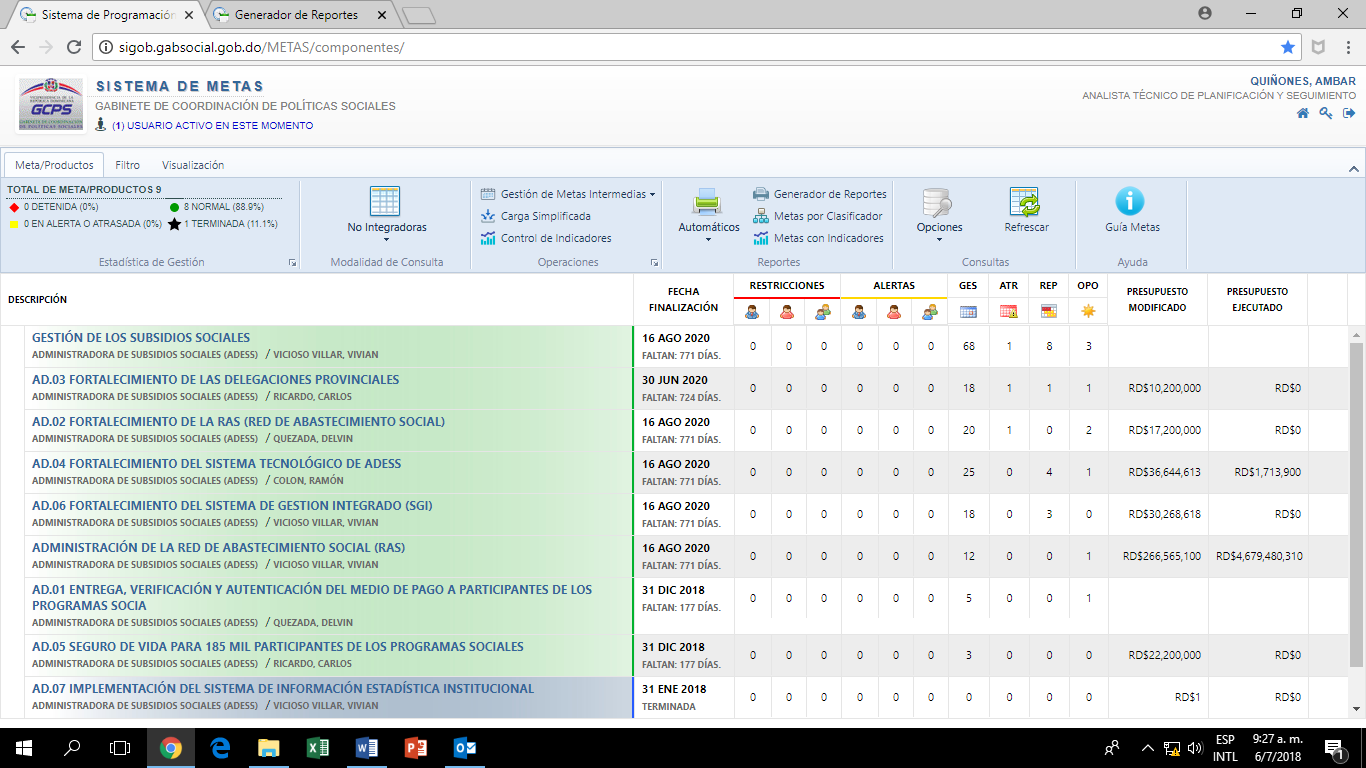 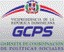 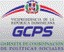 Reporte de Avance de la MI: El Reglamento de Funcionamiento de la RAS fue aprobado y remitido al departamento de comunicaciones para fines de impresión. Actualizado el: 01/03/2018Reporte de Avance de la MI: Ya fue realizada la corrección de estilo del Reglamento De Funcionamiento De La Red De Abastecimiento Social (RAS).Actualizado el: 28/03/2018Reporte de Avance de la MI: Cronograma elaborado y aprobado. Actualizado el: 28/03/2018Reporte de Avance de la MI: Reglamento finalizado. Actualizado el: 01/05/2018Reporte de Avance de la MI: Sin reporte y con el estado: TerminadaReporte de Avance de la MI: Sin reporte y con el estado: TerminadaReporte de Avance de la MI: Se capacitaron 374 comerciantes y/o representares de comercios adheridos a la RAS.Actualizado el: 28/06/2018Reporte de Avance de la MI: 10 colmados reestructurados al 31-12-2016Actualizado el: 01/03/2018Reporte de Avance de la MI: Se contactaron los comerciantes preseleccionados para el proyecto Líder de mi barrio y se les informó todo los detalles de dicho proyecto. Actualizado el: 01/03/2018Reporte de Avance de la MI: Se realizó un trámite interno a la dirección general con la información de los comercios preseleccionados para el proyecto líder de mi barrio.Actualizado el: 01/03/2018Reporte de Avance de la MI: Sin reporte y con el estado: TerminadaReporte de Avance de la MI: Se está en proceso de contratación del Ingeniero Civil que realizara el levantamiento de necesidades y volumetría a los 25 colmados seleccionados.Actualizado el: 17/04/2018Reporte de Avance de la MI: Se realizó un trámite interno a la dirección general con la información de los comercios preseleccionados para el proyecto de los kits solares para comercios RAS.Actualizado el: 01/03/2018Reporte de Avance de la MI: Empresa para adquisición de Kit Solares seleccionada. Orden en proceso.El proceso de selección del proveedor para la adquisición de los kits solares recibió solo una oferta y la misma no se apegó a las especificaciones técnicas requeridas en el pliego de condiciones. Actualizado el: 01/06/2018Reporte de Avance de la MI: Concluida. Actualizado el: 29/06/2018Reporte de Avance de la MI: Concluyó la Primera Ruta, visitando 97 comercios, del 2 al 10 de abril 2018Actualizado el: 27/04/2018Reporte de Avance de la MI: Se visitaron 303 comercios en la Ruta No. 2 y 75 comercios en la Ruta 3, para un total de 378 comercios hasta la fecha.Actualizado el: 07/06/2018Reporte de Avance de la MI: En proceso de elaboración de los términos de referencia.Actualizado el: 15/03/2018Reporte de Avance de la MI: Por decisión institucional se realizara de la adquisición a través del PNUD. Los Pliegos ya fueron  elaborados.Actualizado el: 02/05/2018Reporte de Avance de la MI: Términos de referencia elaboradosActualizado el: 03/04/2018Reporte de Avance de la MI: Se agregaron tareas nuevas y los tiempos cambiaron debido a la decisión de realizar la adquisición a través  de  financiamiento a través del BID Actualizado el: 16/04/2018Reporte de Avance de la MI: Se remitió a la Dirección de Tecnología de la Información y Comunicaciones el Formulario: FO-DDIS-01-V00 Solicitud para Desarrollo e Implementación o Modificación de Aplicación Actualizado el: 06/03/201802.7.2 Análisis y Diseño herramienta tecnológica para Georreferenciación de la RAS	06-abr-18	TerminadaReporte de Avance de la MI: Realizado el análisis y diseño de la herramienta tecnológica para Georreferenciación de la RAS Actualizado el: 09/04/2018Cobertura Nacional -> Localización Nacional (Provincias y Municipios) -> Provincias2.3.3 Reducción pobreza -> 2.3 Igualdad de derechos y oportunidades -> II: Sociedad con igualdad de derechos y oportunidades -> Estrategia Nacional de DesarrolloAdministradora de Subsidios Sociales (ADESS) -> RED DE PROTECCIÓN SOCIAL (TRIPODE) -> Gabinete de Coordinación de Políticas SocialesMetas del Trípode -> Clasificador Dashboard01 Fin de la Pobreza -> ODSINFORMACIÓN CUANTITATIVA META/PRODUCTO	Cantidad actual:	1	HogaresCantidad de 	188,064 Toda la población	Cantidad inicial:	1	HogaresBeneficiarios:	0% de diferenciaCantidad empleos:Reporte de Avance de la MI: logramos una delegación con una estructura acorde a los estándares establecidos en la especificaciones  técnicas, (infraestructura, accesos, climatización, salas de esperas, iluminación,  seguridad, y entre otras) con lo cual los beneficiarios, comerciantes y todos los visitantes reciban los servicios solicitados en un ambiente adecuado para los fines.Actualizado el: 08/05/2018Reporte de Avance de la MI: logramos una delegación con una estructura acorde a los estándares establecidos en la especificaciones  técnicas, (infraestructura, accesos, climatización, salas de esperas, iluminación,  seguridad, y entre otras) con lo cual los beneficiarios, comerciantes y todos los visitantes reciban los servicios solicitados en un ambiente adecuado para los fines. Actualizado el: 08/05/2018Reporte de Avance de la MI: logramos una delegación con una estructura acorde a los estándares establecidos en la especificaciones  técnicas, (infraestructura, accesos, climatización, salas de esperas, iluminación,  seguridad, y entre otras) con lo cual los beneficiarios, comerciantes y todos los visitantes reciban los servicios solicitados en un ambiente adecuado para los fines. Actualizado el: 08/05/2018Reporte de Avance de la MÍ: logramos una delegación con una estructura acorde a los estándares establecidos en las especificaciones técnicas, (infraestructura, accesos, climatización, salas de esperas, iluminación, seguridad, y entre otras) con lo cual los beneficiarios, comerciantes y todos los visitantes reciban los servicios solicitados en un ambiente adecuado para los fines. Actualizado el: 08/05/2018Reporte de Avance de la MI: El local fue identificado.Actualizado el: 08/05/2018Reporte de Avance de la MI: El local está identificado, seleccionado y contratado.Actualizado el: 30/05/2018Reporte de Avance de la MI: Se realizó la contratación de proveedor. Remozamiento de delegación realizado.Actualizado el: 01/06/2018Reporte de Avance de la MI: Concluida.Actualizado el: 29/06/2018Reporte de Avance de la MI: Sin reporte y con el estado: AtrasadaReporte de Avance de la MI: Cambio de fecha de la localización del local, debido a la priorización de las delegaciones provinciales de Cotuí y Barahona, según la demanda de servicio por los participantes de los programas sociales.Actualizado el: 08/05/2018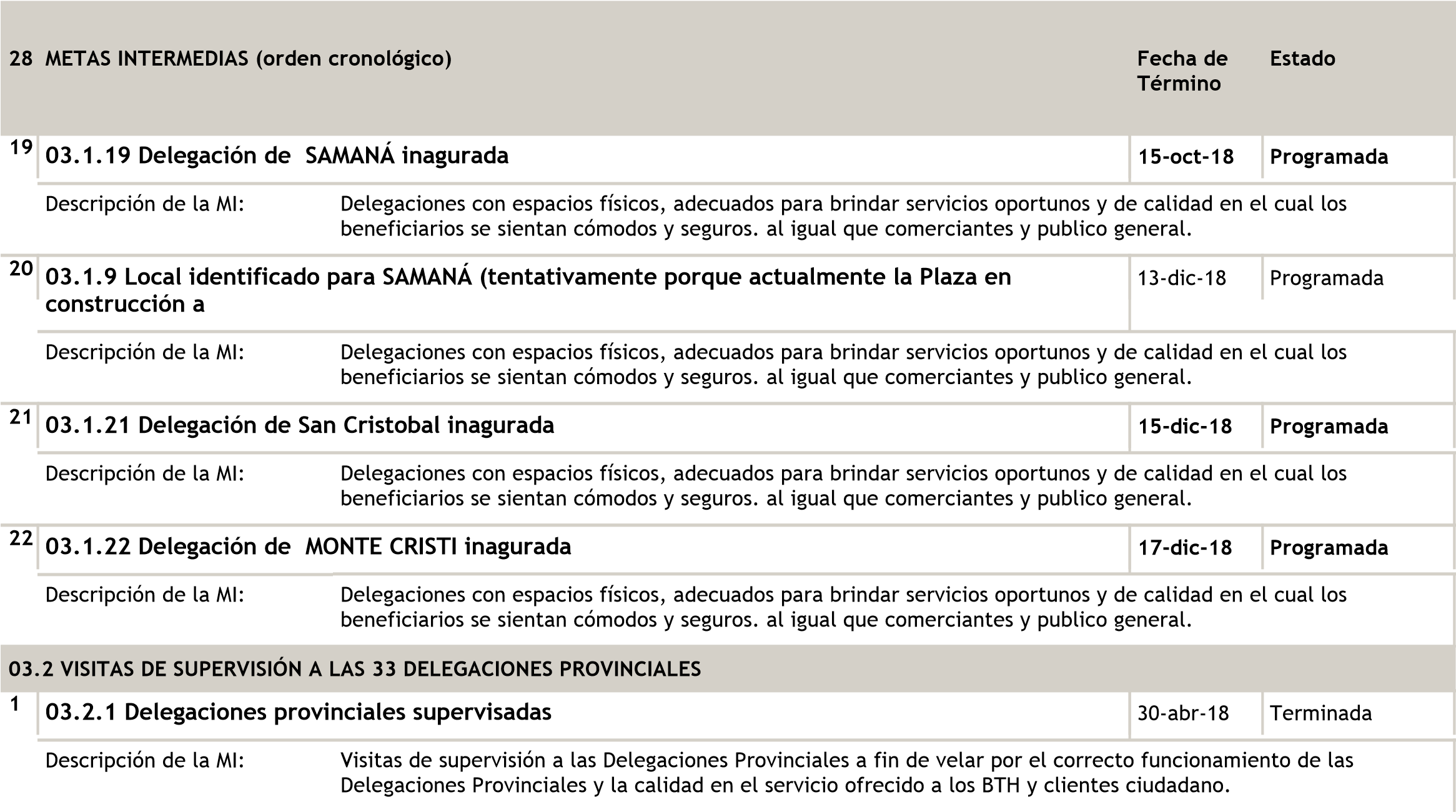 Reporte de Avance de la MI: Se realizó una visita de supervisión a las 33 Delegaciones Provinciales.  Se elaboraron los planes de mejora correspondientes: infraestructura física (Equipos, mobiliarios e inmueble), y del personal (capacitaciones). Actualizado el: 09/05/2018Reporte de Avance de la MI: Se realizó cobertura en Delegación Monte Plata (foto y video)Actualizado el: 14/05/2018Distrito Nacional -> Localización Nacional (Provincias y Municipios) -> Provincias2.3.3 Reducción pobreza -> 2.3 Igualdad de derechos y oportunidades -> II: Sociedad con igualdad de derechos y oportunidades -> Estrategia Nacional de DesarrolloAdministradora de Subsidios Sociales (ADESS) -> RED DE PROTECCIÓN SOCIAL (TRIPODE) -> Gabinete de Coordinación de Políticas Sociales- Metas del Trípode -> Clasificador Dashboard10 Reducción de desigualdades -> ODS- 03 - Jóvenes -> Población VulnerableINFORMACIÓN CUANTITATIVA META/PRODUCTO	Cantidad actual:	125,000Cantidad de 	185,000 Hogares	Cantidad inicial:	125,000Beneficiarios:	0% de diferenciaCantidad empleos:Reporte de Avance de la MI: Esta actividad no se realizará en el mes de marzo según programación anterior sino en el mes de abril, a raíz de la renovación del contrato del Seguro de Vida pautada a ejecutarse en el mes de septiembre 2018..Esta actividad se está realizando como una resolución administrativa, en la actualidad se  están elaborando los pliegos. Actualizado el: 08/05/2018Reporte de Avance de la MI: Está en proceso la elaboración de los pliegos de bases y condiciones.Actividad concluida: Elaboración y publicación  de pliegos realizada el 28-05-2018 y 29-05-2018. Actualizado el: 30/05/2018Reporte de Avance de la MI: Esta actividad está concluida; el llamado a licitación (prensa) se realizó los días 28-05-2018 y 29-05-2018.Actualizado el: 30/05/2018Reporte de Avance de la MI: Sin reporte y con el estado: TerminadaDistrito Nacional -> Distrito Nacional -> Localización Nacional (Provincias y Municipios) -> Provincias2.3.3 Reducción pobreza -> 2.3 Igualdad de derechos y oportunidades -> II: Sociedad con igualdad de derechos y oportunidades -> Estrategia Nacional de DesarrolloAdministradora de Subsidios Sociales (ADESS) -> RED DE PROTECCIÓN SOCIAL (TRIPODE) -> Gabinete de Coordinación de Políticas Sociales- Metas del Trípode -> Clasificador DashboardINFORMACIÓN CUANTITATIVA META/PRODUCTO	Cantidad actual:	1	UnidadCantidad de 	1 Instituciones	Cantidad inicial:	1	UnidadBeneficiarios:	0% de diferenciaReporte de Avance de la MI: El levantamiento fue realizado en su totalidad en una reunión de mesa de metas. Actualizado el: 16/11/2017Reporte de Avance de la MI: Fueron definidos quienes van a recibir la información contenida en los informes estadísticos en una mesa de metas. Actualizado el: 28/11/2017Reporte de Avance de la MI: Se establecieron responsabilidades, se determinaron que informaciones y los indicadores que van a ser utilizados, las fuentes donde reposan los datos. Actualizado el: 28/11/2017Reporte de Avance de la MI: El reporte se enriqueció con los aportes de las mesas de metas y reunión de staff. Actualizado el: 21/12/2017Reporte de Avance de la MI: Definidas las variables e indicadores.Actualizado el: 11/01/2018Reporte de Avance de la MI: Sin reporte y con el estado: TerminadaReporte de Avance de la MI: Concluida la elaboración del informe estadístico 2017, se socializo con los directores, instituciones públicas colaboradoras, la vicepresidencia y se publicó en el portal web.Actualizado el: 25/01/2018Educar al comerciante para que aumente su nivel de preparación, y concientizarlo sobre cumplimento del Reglamento De Funcionamiento De La Red De Abastecimiento Social (RAS), el cual le permitirá  desarrollarse, a fin de que crezca su negocio y esto se convierta en un beneficio que impacte directamente al beneficiario de los subsidios sociales desplegados en todo el territorio nacional.Educar al comerciante para que aumente su nivel de preparación, y concientizarlo sobre cumplimento del Reglamento De Funcionamiento De La Red De Abastecimiento Social (RAS), el cual le permitirá  desarrollarse, a fin de que crezca su negocio y esto se convierta en un beneficio que impacte directamente al beneficiario de los subsidios sociales desplegados en todo el territorio nacional.Educar al comerciante para que aumente su nivel de preparación, y concientizarlo sobre cumplimento del Reglamento De Funcionamiento De La Red De Abastecimiento Social (RAS), el cual le permitirá  desarrollarse, a fin de que crezca su negocio y esto se convierta en un beneficio que impacte directamente al beneficiario de los subsidios sociales desplegados en todo el territorio nacional.Educar al comerciante para que aumente su nivel de preparación, y concientizarlo sobre cumplimento del Reglamento De Funcionamiento De La Red De Abastecimiento Social (RAS), el cual le permitirá  desarrollarse, a fin de que crezca su negocio y esto se convierta en un beneficio que impacte directamente al beneficiario de los subsidios sociales desplegados en todo el territorio nacional.Educar al comerciante para que aumente su nivel de preparación, y concientizarlo sobre cumplimento del Reglamento De Funcionamiento De La Red De Abastecimiento Social (RAS), el cual le permitirá  desarrollarse, a fin de que crezca su negocio y esto se convierta en un beneficio que impacte directamente al beneficiario de los subsidios sociales desplegados en todo el territorio nacional.Educar al comerciante para que aumente su nivel de preparación, y concientizarlo sobre cumplimento del Reglamento De Funcionamiento De La Red De Abastecimiento Social (RAS), el cual le permitirá  desarrollarse, a fin de que crezca su negocio y esto se convierta en un beneficio que impacte directamente al beneficiario de los subsidios sociales desplegados en todo el territorio nacional.Educar al comerciante para que aumente su nivel de preparación, y concientizarlo sobre cumplimento del Reglamento De Funcionamiento De La Red De Abastecimiento Social (RAS), el cual le permitirá  desarrollarse, a fin de que crezca su negocio y esto se convierta en un beneficio que impacte directamente al beneficiario de los subsidios sociales desplegados en todo el territorio nacional.Educar al comerciante para que aumente su nivel de preparación, y concientizarlo sobre cumplimento del Reglamento De Funcionamiento De La Red De Abastecimiento Social (RAS), el cual le permitirá  desarrollarse, a fin de que crezca su negocio y esto se convierta en un beneficio que impacte directamente al beneficiario de los subsidios sociales desplegados en todo el territorio nacional.Educar al comerciante para que aumente su nivel de preparación, y concientizarlo sobre cumplimento del Reglamento De Funcionamiento De La Red De Abastecimiento Social (RAS), el cual le permitirá  desarrollarse, a fin de que crezca su negocio y esto se convierta en un beneficio que impacte directamente al beneficiario de los subsidios sociales desplegados en todo el territorio nacional.Educar al comerciante para que aumente su nivel de preparación, y concientizarlo sobre cumplimento del Reglamento De Funcionamiento De La Red De Abastecimiento Social (RAS), el cual le permitirá  desarrollarse, a fin de que crezca su negocio y esto se convierta en un beneficio que impacte directamente al beneficiario de los subsidios sociales desplegados en todo el territorio nacional.REPORTE V.PRESIDENTA actualizado el 06-jul-18REPORTE V.PRESIDENTA actualizado el 06-jul-18REPORTE V.PRESIDENTA actualizado el 06-jul-18REPORTE V.PRESIDENTA actualizado el 06-jul-18REPORTE V.PRESIDENTA actualizado el 06-jul-18REPORTE V.PRESIDENTA actualizado el 06-jul-18REPORTE V.PRESIDENTA actualizado el 06-jul-18REPORTE V.PRESIDENTA actualizado el 06-jul-18REPORTE V.PRESIDENTA actualizado el 06-jul-18REPORTE V.PRESIDENTA actualizado el 06-jul-18JUSTIFICACIÓN DEL ESTADO ACTUAL DE LA META  Normal.PORCENTAJE DE AVANCE DE LA META 55%PRINCIPALES LOGROS DEL TRIMESTRE QUE SE CIERRA (Abril-Junio)-Reglamento de Funcionamiento de la RAS aprobado -Reglamento de Funcionamiento de la RAS en digital, listo-Capacitados 374 comerciantes de la RAS (562 comerciantes)-Visitados 164 comercios para nuevas adhesiones, reevaluaciones, traslados y cambios de nombre, Ruta #3 y #4 (576 comercios visitados)-Implementación de un sistema de facturación e inventario a los comercios adheridos a la RAS, licitación en proceso vía PNUD LPN-01-18-Implementación de la automatización de los servicios de la RAS, licitación en proceso vía BID-Análisis y Diseño herramienta tecnológica para Georreferenciación de la RAS, concluidoPRINCIPALES LOGROS PREVISTOS PARA EL PRÓXIMO TRIMESTRE (Julio-Septiembre)-Capacitaciones para 2,238 comerciantes-Visitas a 48 comercios para nuevas adhesiones, reevaluaciones, traslados y cambios de nombre -Implementación de un sistema de facturación e inventario según cronograma:Emisión documento aclaraciones preguntas  Emisión documento aclaraciones finales  Cierre licitación  -Implementación de la automatización de los servicios de la RAS:Invitación a presentación de ofertas-Implementación Georreferenciación de la RAS.JUSTIFICACIÓN DEL ESTADO ACTUAL DE LA META  Normal.PORCENTAJE DE AVANCE DE LA META 55%PRINCIPALES LOGROS DEL TRIMESTRE QUE SE CIERRA (Abril-Junio)-Reglamento de Funcionamiento de la RAS aprobado -Reglamento de Funcionamiento de la RAS en digital, listo-Capacitados 374 comerciantes de la RAS (562 comerciantes)-Visitados 164 comercios para nuevas adhesiones, reevaluaciones, traslados y cambios de nombre, Ruta #3 y #4 (576 comercios visitados)-Implementación de un sistema de facturación e inventario a los comercios adheridos a la RAS, licitación en proceso vía PNUD LPN-01-18-Implementación de la automatización de los servicios de la RAS, licitación en proceso vía BID-Análisis y Diseño herramienta tecnológica para Georreferenciación de la RAS, concluidoPRINCIPALES LOGROS PREVISTOS PARA EL PRÓXIMO TRIMESTRE (Julio-Septiembre)-Capacitaciones para 2,238 comerciantes-Visitas a 48 comercios para nuevas adhesiones, reevaluaciones, traslados y cambios de nombre -Implementación de un sistema de facturación e inventario según cronograma:Emisión documento aclaraciones preguntas  Emisión documento aclaraciones finales  Cierre licitación  -Implementación de la automatización de los servicios de la RAS:Invitación a presentación de ofertas-Implementación Georreferenciación de la RAS.JUSTIFICACIÓN DEL ESTADO ACTUAL DE LA META  Normal.PORCENTAJE DE AVANCE DE LA META 55%PRINCIPALES LOGROS DEL TRIMESTRE QUE SE CIERRA (Abril-Junio)-Reglamento de Funcionamiento de la RAS aprobado -Reglamento de Funcionamiento de la RAS en digital, listo-Capacitados 374 comerciantes de la RAS (562 comerciantes)-Visitados 164 comercios para nuevas adhesiones, reevaluaciones, traslados y cambios de nombre, Ruta #3 y #4 (576 comercios visitados)-Implementación de un sistema de facturación e inventario a los comercios adheridos a la RAS, licitación en proceso vía PNUD LPN-01-18-Implementación de la automatización de los servicios de la RAS, licitación en proceso vía BID-Análisis y Diseño herramienta tecnológica para Georreferenciación de la RAS, concluidoPRINCIPALES LOGROS PREVISTOS PARA EL PRÓXIMO TRIMESTRE (Julio-Septiembre)-Capacitaciones para 2,238 comerciantes-Visitas a 48 comercios para nuevas adhesiones, reevaluaciones, traslados y cambios de nombre -Implementación de un sistema de facturación e inventario según cronograma:Emisión documento aclaraciones preguntas  Emisión documento aclaraciones finales  Cierre licitación  -Implementación de la automatización de los servicios de la RAS:Invitación a presentación de ofertas-Implementación Georreferenciación de la RAS.JUSTIFICACIÓN DEL ESTADO ACTUAL DE LA META  Normal.PORCENTAJE DE AVANCE DE LA META 55%PRINCIPALES LOGROS DEL TRIMESTRE QUE SE CIERRA (Abril-Junio)-Reglamento de Funcionamiento de la RAS aprobado -Reglamento de Funcionamiento de la RAS en digital, listo-Capacitados 374 comerciantes de la RAS (562 comerciantes)-Visitados 164 comercios para nuevas adhesiones, reevaluaciones, traslados y cambios de nombre, Ruta #3 y #4 (576 comercios visitados)-Implementación de un sistema de facturación e inventario a los comercios adheridos a la RAS, licitación en proceso vía PNUD LPN-01-18-Implementación de la automatización de los servicios de la RAS, licitación en proceso vía BID-Análisis y Diseño herramienta tecnológica para Georreferenciación de la RAS, concluidoPRINCIPALES LOGROS PREVISTOS PARA EL PRÓXIMO TRIMESTRE (Julio-Septiembre)-Capacitaciones para 2,238 comerciantes-Visitas a 48 comercios para nuevas adhesiones, reevaluaciones, traslados y cambios de nombre -Implementación de un sistema de facturación e inventario según cronograma:Emisión documento aclaraciones preguntas  Emisión documento aclaraciones finales  Cierre licitación  -Implementación de la automatización de los servicios de la RAS:Invitación a presentación de ofertas-Implementación Georreferenciación de la RAS.JUSTIFICACIÓN DEL ESTADO ACTUAL DE LA META  Normal.PORCENTAJE DE AVANCE DE LA META 55%PRINCIPALES LOGROS DEL TRIMESTRE QUE SE CIERRA (Abril-Junio)-Reglamento de Funcionamiento de la RAS aprobado -Reglamento de Funcionamiento de la RAS en digital, listo-Capacitados 374 comerciantes de la RAS (562 comerciantes)-Visitados 164 comercios para nuevas adhesiones, reevaluaciones, traslados y cambios de nombre, Ruta #3 y #4 (576 comercios visitados)-Implementación de un sistema de facturación e inventario a los comercios adheridos a la RAS, licitación en proceso vía PNUD LPN-01-18-Implementación de la automatización de los servicios de la RAS, licitación en proceso vía BID-Análisis y Diseño herramienta tecnológica para Georreferenciación de la RAS, concluidoPRINCIPALES LOGROS PREVISTOS PARA EL PRÓXIMO TRIMESTRE (Julio-Septiembre)-Capacitaciones para 2,238 comerciantes-Visitas a 48 comercios para nuevas adhesiones, reevaluaciones, traslados y cambios de nombre -Implementación de un sistema de facturación e inventario según cronograma:Emisión documento aclaraciones preguntas  Emisión documento aclaraciones finales  Cierre licitación  -Implementación de la automatización de los servicios de la RAS:Invitación a presentación de ofertas-Implementación Georreferenciación de la RAS.JUSTIFICACIÓN DEL ESTADO ACTUAL DE LA META  Normal.PORCENTAJE DE AVANCE DE LA META 55%PRINCIPALES LOGROS DEL TRIMESTRE QUE SE CIERRA (Abril-Junio)-Reglamento de Funcionamiento de la RAS aprobado -Reglamento de Funcionamiento de la RAS en digital, listo-Capacitados 374 comerciantes de la RAS (562 comerciantes)-Visitados 164 comercios para nuevas adhesiones, reevaluaciones, traslados y cambios de nombre, Ruta #3 y #4 (576 comercios visitados)-Implementación de un sistema de facturación e inventario a los comercios adheridos a la RAS, licitación en proceso vía PNUD LPN-01-18-Implementación de la automatización de los servicios de la RAS, licitación en proceso vía BID-Análisis y Diseño herramienta tecnológica para Georreferenciación de la RAS, concluidoPRINCIPALES LOGROS PREVISTOS PARA EL PRÓXIMO TRIMESTRE (Julio-Septiembre)-Capacitaciones para 2,238 comerciantes-Visitas a 48 comercios para nuevas adhesiones, reevaluaciones, traslados y cambios de nombre -Implementación de un sistema de facturación e inventario según cronograma:Emisión documento aclaraciones preguntas  Emisión documento aclaraciones finales  Cierre licitación  -Implementación de la automatización de los servicios de la RAS:Invitación a presentación de ofertas-Implementación Georreferenciación de la RAS.JUSTIFICACIÓN DEL ESTADO ACTUAL DE LA META  Normal.PORCENTAJE DE AVANCE DE LA META 55%PRINCIPALES LOGROS DEL TRIMESTRE QUE SE CIERRA (Abril-Junio)-Reglamento de Funcionamiento de la RAS aprobado -Reglamento de Funcionamiento de la RAS en digital, listo-Capacitados 374 comerciantes de la RAS (562 comerciantes)-Visitados 164 comercios para nuevas adhesiones, reevaluaciones, traslados y cambios de nombre, Ruta #3 y #4 (576 comercios visitados)-Implementación de un sistema de facturación e inventario a los comercios adheridos a la RAS, licitación en proceso vía PNUD LPN-01-18-Implementación de la automatización de los servicios de la RAS, licitación en proceso vía BID-Análisis y Diseño herramienta tecnológica para Georreferenciación de la RAS, concluidoPRINCIPALES LOGROS PREVISTOS PARA EL PRÓXIMO TRIMESTRE (Julio-Septiembre)-Capacitaciones para 2,238 comerciantes-Visitas a 48 comercios para nuevas adhesiones, reevaluaciones, traslados y cambios de nombre -Implementación de un sistema de facturación e inventario según cronograma:Emisión documento aclaraciones preguntas  Emisión documento aclaraciones finales  Cierre licitación  -Implementación de la automatización de los servicios de la RAS:Invitación a presentación de ofertas-Implementación Georreferenciación de la RAS.JUSTIFICACIÓN DEL ESTADO ACTUAL DE LA META  Normal.PORCENTAJE DE AVANCE DE LA META 55%PRINCIPALES LOGROS DEL TRIMESTRE QUE SE CIERRA (Abril-Junio)-Reglamento de Funcionamiento de la RAS aprobado -Reglamento de Funcionamiento de la RAS en digital, listo-Capacitados 374 comerciantes de la RAS (562 comerciantes)-Visitados 164 comercios para nuevas adhesiones, reevaluaciones, traslados y cambios de nombre, Ruta #3 y #4 (576 comercios visitados)-Implementación de un sistema de facturación e inventario a los comercios adheridos a la RAS, licitación en proceso vía PNUD LPN-01-18-Implementación de la automatización de los servicios de la RAS, licitación en proceso vía BID-Análisis y Diseño herramienta tecnológica para Georreferenciación de la RAS, concluidoPRINCIPALES LOGROS PREVISTOS PARA EL PRÓXIMO TRIMESTRE (Julio-Septiembre)-Capacitaciones para 2,238 comerciantes-Visitas a 48 comercios para nuevas adhesiones, reevaluaciones, traslados y cambios de nombre -Implementación de un sistema de facturación e inventario según cronograma:Emisión documento aclaraciones preguntas  Emisión documento aclaraciones finales  Cierre licitación  -Implementación de la automatización de los servicios de la RAS:Invitación a presentación de ofertas-Implementación Georreferenciación de la RAS.JUSTIFICACIÓN DEL ESTADO ACTUAL DE LA META  Normal.PORCENTAJE DE AVANCE DE LA META 55%PRINCIPALES LOGROS DEL TRIMESTRE QUE SE CIERRA (Abril-Junio)-Reglamento de Funcionamiento de la RAS aprobado -Reglamento de Funcionamiento de la RAS en digital, listo-Capacitados 374 comerciantes de la RAS (562 comerciantes)-Visitados 164 comercios para nuevas adhesiones, reevaluaciones, traslados y cambios de nombre, Ruta #3 y #4 (576 comercios visitados)-Implementación de un sistema de facturación e inventario a los comercios adheridos a la RAS, licitación en proceso vía PNUD LPN-01-18-Implementación de la automatización de los servicios de la RAS, licitación en proceso vía BID-Análisis y Diseño herramienta tecnológica para Georreferenciación de la RAS, concluidoPRINCIPALES LOGROS PREVISTOS PARA EL PRÓXIMO TRIMESTRE (Julio-Septiembre)-Capacitaciones para 2,238 comerciantes-Visitas a 48 comercios para nuevas adhesiones, reevaluaciones, traslados y cambios de nombre -Implementación de un sistema de facturación e inventario según cronograma:Emisión documento aclaraciones preguntas  Emisión documento aclaraciones finales  Cierre licitación  -Implementación de la automatización de los servicios de la RAS:Invitación a presentación de ofertas-Implementación Georreferenciación de la RAS.JUSTIFICACIÓN DEL ESTADO ACTUAL DE LA META  Normal.PORCENTAJE DE AVANCE DE LA META 55%PRINCIPALES LOGROS DEL TRIMESTRE QUE SE CIERRA (Abril-Junio)-Reglamento de Funcionamiento de la RAS aprobado -Reglamento de Funcionamiento de la RAS en digital, listo-Capacitados 374 comerciantes de la RAS (562 comerciantes)-Visitados 164 comercios para nuevas adhesiones, reevaluaciones, traslados y cambios de nombre, Ruta #3 y #4 (576 comercios visitados)-Implementación de un sistema de facturación e inventario a los comercios adheridos a la RAS, licitación en proceso vía PNUD LPN-01-18-Implementación de la automatización de los servicios de la RAS, licitación en proceso vía BID-Análisis y Diseño herramienta tecnológica para Georreferenciación de la RAS, concluidoPRINCIPALES LOGROS PREVISTOS PARA EL PRÓXIMO TRIMESTRE (Julio-Septiembre)-Capacitaciones para 2,238 comerciantes-Visitas a 48 comercios para nuevas adhesiones, reevaluaciones, traslados y cambios de nombre -Implementación de un sistema de facturación e inventario según cronograma:Emisión documento aclaraciones preguntas  Emisión documento aclaraciones finales  Cierre licitación  -Implementación de la automatización de los servicios de la RAS:Invitación a presentación de ofertas-Implementación Georreferenciación de la RAS.CLASIFICADORES ASOCIADOSCLASIFICADORES ASOCIADOSCLASIFICADORES ASOCIADOSCLASIFICADORES ASOCIADOSCLASIFICADORES ASOCIADOSCLASIFICADORES ASOCIADOSCLASIFICADORES ASOCIADOSCLASIFICADORES ASOCIADOSCLASIFICADORES ASOCIADOSCLASIFICADORES ASOCIADOSINFORMACIÓN CUANTITATIVA META/PRODUCTOINFORMACIÓN CUANTITATIVA META/PRODUCTOINFORMACIÓN CUANTITATIVA META/PRODUCTO	Cantidad actual:	5,734	Comercios	Cantidad inicial:	5,734	Comercios0% de diferencia	Cantidad actual:	5,734	Comercios	Cantidad inicial:	5,734	Comercios0% de diferencia	Cantidad actual:	5,734	Comercios	Cantidad inicial:	5,734	Comercios0% de diferencia	Cantidad actual:	5,734	Comercios	Cantidad inicial:	5,734	Comercios0% de diferencia	Cantidad actual:	5,734	Comercios	Cantidad inicial:	5,734	Comercios0% de diferencia	Cantidad actual:	5,734	Comercios	Cantidad inicial:	5,734	Comercios0% de diferencia	Cantidad actual:	5,734	Comercios	Cantidad inicial:	5,734	Comercios0% de diferencia	Cantidad de 	1,052,000 PersonasBeneficiarios:Cantidad empleos:	Cantidad de 	1,052,000 PersonasBeneficiarios:Cantidad empleos:	Cantidad de 	1,052,000 PersonasBeneficiarios:Cantidad empleos:	Cantidad actual:	5,734	Comercios	Cantidad inicial:	5,734	Comercios0% de diferencia	Cantidad actual:	5,734	Comercios	Cantidad inicial:	5,734	Comercios0% de diferencia	Cantidad actual:	5,734	Comercios	Cantidad inicial:	5,734	Comercios0% de diferencia	Cantidad actual:	5,734	Comercios	Cantidad inicial:	5,734	Comercios0% de diferencia	Cantidad actual:	5,734	Comercios	Cantidad inicial:	5,734	Comercios0% de diferencia	Cantidad actual:	5,734	Comercios	Cantidad inicial:	5,734	Comercios0% de diferencia	Cantidad actual:	5,734	Comercios	Cantidad inicial:	5,734	Comercios0% de diferenciaINFORMACIÓN COSTOINFORMACIÓN COSTO	Costo inicial de Meta/Producto:	RD$1	Costo actual de Meta/Producto:	RD$1	Costo inicial de Meta/Producto:	RD$1	Costo actual de Meta/Producto:	RD$17,200,0007,200,0007,200,0007,200,0000% de variación de costo0% de variación de costo0% de variación de costo0% de variación de costoDescripción Línea PresupuestariaDescripción Línea PresupuestariaPresupuesto Programado (Ley) (A)Presupuesto Programado (Ley) (A)Presupuesto Modificado (B)Presupuesto Ejecutado (C)Presupuesto Ejecutado (C)Presupuesto ComprometidoPresupuesto Comprometido% (C/B)Año: 2018Año: 2018Presupuesto asignado ADESSPresupuesto asignado ADESSRD$7,200,000RD$7,200,000RD$7,200,000RD$0RD$0RD$0RD$00.00 %Presupuesto remozamiento 25 colmadosPresupuesto remozamiento 25 colmadosRD$10,000,000RD$10,000,000RD$10,000,000RD$0RD$0RD$0RD$00.00 %TOTALTOTALRD$17,200,000RD$17,200,000RD$17,200,000RD$0RD$0RD$0RD$00.00 %42 METAS INTERMEDIAS (orden cronológico)	Fecha de 	EstadoTérmino42 METAS INTERMEDIAS (orden cronológico)	Fecha de 	EstadoTérmino42 METAS INTERMEDIAS (orden cronológico)	Fecha de 	EstadoTérmino42 METAS INTERMEDIAS (orden cronológico)	Fecha de 	EstadoTérmino42 METAS INTERMEDIAS (orden cronológico)	Fecha de 	EstadoTérmino42 METAS INTERMEDIAS (orden cronológico)	Fecha de 	EstadoTérmino42 METAS INTERMEDIAS (orden cronológico)	Fecha de 	EstadoTérmino42 METAS INTERMEDIAS (orden cronológico)	Fecha de 	EstadoTérmino42 METAS INTERMEDIAS (orden cronológico)	Fecha de 	EstadoTérmino42 METAS INTERMEDIAS (orden cronológico)	Fecha de 	EstadoTérmino02.1 CAPACITACIONES INTEGRAL A REPRESENTANTES DE COMERCIOS02.1 CAPACITACIONES INTEGRAL A REPRESENTANTES DE COMERCIOS02.1 CAPACITACIONES INTEGRAL A REPRESENTANTES DE COMERCIOS02.1 CAPACITACIONES INTEGRAL A REPRESENTANTES DE COMERCIOS02.1 CAPACITACIONES INTEGRAL A REPRESENTANTES DE COMERCIOS02.1 CAPACITACIONES INTEGRAL A REPRESENTANTES DE COMERCIOS02.1 CAPACITACIONES INTEGRAL A REPRESENTANTES DE COMERCIOS02.1 CAPACITACIONES INTEGRAL A REPRESENTANTES DE COMERCIOS02.1 CAPACITACIONES INTEGRAL A REPRESENTANTES DE COMERCIOS02.1 CAPACITACIONES INTEGRAL A REPRESENTANTES DE COMERCIOS102.1.1 Revisión del  Reglamento De Funcionamiento De La Red De Abastecimiento Social.02.1.1 Revisión del  Reglamento De Funcionamiento De La Red De Abastecimiento Social.02.1.1 Revisión del  Reglamento De Funcionamiento De La Red De Abastecimiento Social.02.1.1 Revisión del  Reglamento De Funcionamiento De La Red De Abastecimiento Social.02.1.1 Revisión del  Reglamento De Funcionamiento De La Red De Abastecimiento Social.15-dic-1715-dic-17TerminadaTerminadaDescripción de la MI:	Este reglamento fue creado en el 2011, por lo que se hace necesario una actualización en base al nuevo Sistema de Gestión Integrado de la ADESS. Descripción de la MI:	Este reglamento fue creado en el 2011, por lo que se hace necesario una actualización en base al nuevo Sistema de Gestión Integrado de la ADESS. Descripción de la MI:	Este reglamento fue creado en el 2011, por lo que se hace necesario una actualización en base al nuevo Sistema de Gestión Integrado de la ADESS. Descripción de la MI:	Este reglamento fue creado en el 2011, por lo que se hace necesario una actualización en base al nuevo Sistema de Gestión Integrado de la ADESS. Descripción de la MI:	Este reglamento fue creado en el 2011, por lo que se hace necesario una actualización en base al nuevo Sistema de Gestión Integrado de la ADESS. Descripción de la MI:	Este reglamento fue creado en el 2011, por lo que se hace necesario una actualización en base al nuevo Sistema de Gestión Integrado de la ADESS. Descripción de la MI:	Este reglamento fue creado en el 2011, por lo que se hace necesario una actualización en base al nuevo Sistema de Gestión Integrado de la ADESS. Descripción de la MI:	Este reglamento fue creado en el 2011, por lo que se hace necesario una actualización en base al nuevo Sistema de Gestión Integrado de la ADESS. Descripción de la MI:	Este reglamento fue creado en el 2011, por lo que se hace necesario una actualización en base al nuevo Sistema de Gestión Integrado de la ADESS. Descripción de la MI:	Este reglamento fue creado en el 2011, por lo que se hace necesario una actualización en base al nuevo Sistema de Gestión Integrado de la ADESS. 202.1.2 Reglamento De Funcionamiento De La Red De Abastecimiento Social corregido30-mar-18TerminadaDescripción de la MI:	Reglamento De Funcionamiento De La Red De Abastecimiento Social (RAS), impreso y listo para ser presentado y entregado en las capacitaciones a los comerciantes y/o representantes de los comercios adheridos.Descripción de la MI:	Reglamento De Funcionamiento De La Red De Abastecimiento Social (RAS), impreso y listo para ser presentado y entregado en las capacitaciones a los comerciantes y/o representantes de los comercios adheridos.Descripción de la MI:	Reglamento De Funcionamiento De La Red De Abastecimiento Social (RAS), impreso y listo para ser presentado y entregado en las capacitaciones a los comerciantes y/o representantes de los comercios adheridos.302.1.3 Inicio de los Talleres de capacitación a los comerciantes y/o representantes de la RAS.30-mar-18TerminadaDescripción de la MI:	Elaboración cronograma de capacitación a comerciantes y/o representantes de los comercios adheridos a la RAS, sobre el Reglamento de Funcionamiento de la Red De Abastecimiento Social. Descripción de la MI:	Elaboración cronograma de capacitación a comerciantes y/o representantes de los comercios adheridos a la RAS, sobre el Reglamento de Funcionamiento de la Red De Abastecimiento Social. Descripción de la MI:	Elaboración cronograma de capacitación a comerciantes y/o representantes de los comercios adheridos a la RAS, sobre el Reglamento de Funcionamiento de la Red De Abastecimiento Social. 402.1.4 Reglamento De Funcionamiento De La Red De Abastecimiento Social finalizado.30-abr-18TerminadaDescripción de la MI:	Reglamento de la Red de Abastecimiento Social (RAS) finalizado.52.1.8 Comunicaciones: Elaboración del Reglamento RAS versión digital29-jun-18TerminadaDescripción de la MI:	Consiste en la cobertura periodística (Foto/videos) a los talleres de capacitación integral a los representantes de comercios de la RAS Descripción de la MI:	Consiste en la cobertura periodística (Foto/videos) a los talleres de capacitación integral a los representantes de comercios de la RAS Descripción de la MI:	Consiste en la cobertura periodística (Foto/videos) a los talleres de capacitación integral a los representantes de comercios de la RAS 62.1.9 Comunicaciones: Cobertura periodística29-jun-18TerminadaDescripción de la MI:	Consiste en la cobertura periodística (Foto/videos) a los talleres de capacitación integral a los representantes de comercios de la RAS Descripción de la MI:	Consiste en la cobertura periodística (Foto/videos) a los talleres de capacitación integral a los representantes de comercios de la RAS Descripción de la MI:	Consiste en la cobertura periodística (Foto/videos) a los talleres de capacitación integral a los representantes de comercios de la RAS 702.1.5 Talleres de Capacitación a realizar en el 2do trimestre del año.29-jun-18TerminadaDescripción de la MI:	Para este período serán capacitados comerciantes y/o representares de comercios adheridos a la RAS.Descripción de la MI:	Para este período serán capacitados comerciantes y/o representares de comercios adheridos a la RAS.Descripción de la MI:	Para este período serán capacitados comerciantes y/o representares de comercios adheridos a la RAS.802.1.6 Talleres de Capacitación a realizar para el 3er trimestre de año.27-sep-18ProgramadaDescripción de la MI:	Para ese período serán capacitados 1.500 comerciantes y/o representares de comercios adheridos a la RAS.Descripción de la MI:	Para ese período serán capacitados 1.500 comerciantes y/o representares de comercios adheridos a la RAS.Descripción de la MI:	Para ese período serán capacitados 1.500 comerciantes y/o representares de comercios adheridos a la RAS.92.1.10 Comunicaciones: Cobertura periodística27-sep-18ProgramadaDescripción de la MI:	Consiste en la cobertura periodística (Foto/videos) a los talleres de capacitación integral a los representantes de comercios de la RAS Descripción de la MI:	Consiste en la cobertura periodística (Foto/videos) a los talleres de capacitación integral a los representantes de comercios de la RAS Descripción de la MI:	Consiste en la cobertura periodística (Foto/videos) a los talleres de capacitación integral a los representantes de comercios de la RAS 42 METAS INTERMEDIAS (orden cronológico)	Fecha de 	EstadoTérmino42 METAS INTERMEDIAS (orden cronológico)	Fecha de 	EstadoTérmino42 METAS INTERMEDIAS (orden cronológico)	Fecha de 	EstadoTérmino42 METAS INTERMEDIAS (orden cronológico)	Fecha de 	EstadoTérmino10 2.1.11 Comunicaciones: Cobertura periodística26-dic-18ProgramadaDescripción de la MI:	Consiste en la cobertura periodística (Foto/videos) a los talleres de capacitación integral a los representantes de comercios de la RAS. Descripción de la MI:	Consiste en la cobertura periodística (Foto/videos) a los talleres de capacitación integral a los representantes de comercios de la RAS. Descripción de la MI:	Consiste en la cobertura periodística (Foto/videos) a los talleres de capacitación integral a los representantes de comercios de la RAS. Descripción de la MI:	Consiste en la cobertura periodística (Foto/videos) a los talleres de capacitación integral a los representantes de comercios de la RAS. 1102.1.7 Talleres de Capacitación a realizar para el 4to trimestre del año.26-dic-18Programada	Descripción de la MI:	Para ese período serán capacitados 1.500 comerciantes y/o representares de comercios adheridos a la RAS. 	Descripción de la MI:	Para ese período serán capacitados 1.500 comerciantes y/o representares de comercios adheridos a la RAS. 	Descripción de la MI:	Para ese período serán capacitados 1.500 comerciantes y/o representares de comercios adheridos a la RAS. 	Descripción de la MI:	Para ese período serán capacitados 1.500 comerciantes y/o representares de comercios adheridos a la RAS. 02.2 PROGRAMA INTEGRAL LIDER DE MI BARRIO02.2 PROGRAMA INTEGRAL LIDER DE MI BARRIO02.2 PROGRAMA INTEGRAL LIDER DE MI BARRIO02.2 PROGRAMA INTEGRAL LIDER DE MI BARRIO102.2.1 10 colmados seleccionados como plan piloto y adecuados físicamente.30-dic-16TerminadaDescripción de la MI:	Se mejoró la estructura física, con la finalidad de convertir los comercios adheridos a la RAS en modelos de gestión y administración,  en beneficio de la comunidad.  Con esto se busca mejorar la seguridad y calidad de los espacios de venta en los barrios y pueblos del país, lo que promueve la dignidad y protección del consumidor. Descripción de la MI:	Se mejoró la estructura física, con la finalidad de convertir los comercios adheridos a la RAS en modelos de gestión y administración,  en beneficio de la comunidad.  Con esto se busca mejorar la seguridad y calidad de los espacios de venta en los barrios y pueblos del país, lo que promueve la dignidad y protección del consumidor. Descripción de la MI:	Se mejoró la estructura física, con la finalidad de convertir los comercios adheridos a la RAS en modelos de gestión y administración,  en beneficio de la comunidad.  Con esto se busca mejorar la seguridad y calidad de los espacios de venta en los barrios y pueblos del país, lo que promueve la dignidad y protección del consumidor. Descripción de la MI:	Se mejoró la estructura física, con la finalidad de convertir los comercios adheridos a la RAS en modelos de gestión y administración,  en beneficio de la comunidad.  Con esto se busca mejorar la seguridad y calidad de los espacios de venta en los barrios y pueblos del país, lo que promueve la dignidad y protección del consumidor. 202.2.2 Información sobre preselección a los 25 colmados seleccionados.29-nov-17TerminadaDescripción de la MI:	Presentación del proyecto a los comerciantes y/o representantes de los comercios seleccionados.Descripción de la MI:	Presentación del proyecto a los comerciantes y/o representantes de los comercios seleccionados.Descripción de la MI:	Presentación del proyecto a los comerciantes y/o representantes de los comercios seleccionados.302.2.3  Elaborar propuesta de los 25 comercios seleccionados a presentar.30-nov-17TerminadaDescripción de la MI:	Elaboración del listado de comercios de la RAS, que cumplen con los requisitos de selección, para ser presentado a la Dirección General. Descripción de la MI:	Elaboración del listado de comercios de la RAS, que cumplen con los requisitos de selección, para ser presentado a la Dirección General. Descripción de la MI:	Elaboración del listado de comercios de la RAS, que cumplen con los requisitos de selección, para ser presentado a la Dirección General. 402.2.4 Definida con la Vicepresidencia la priorización territorial08-dic-17TerminadaDescripción de la MI:	Selección de las localidades en donde serán elegidos los comercios a reestructurarDescripción de la MI:	Selección de las localidades en donde serán elegidos los comercios a reestructurar5 02.2.8 Comunicaciones: Ruta de levantamientos y estructuras en el identificaciones de locales28-ago-18ProgramadaDescripción de la MI:	Ruta de levantamientos de medidas y estructuras a utilizar en la identificación de los locales en conjunto con el departamento de Publicaciones, DirCom VP         Levantamiento, toma de medidas, videos y fotos para documentaciónElaboración de propuesta de identificación visual (fotomontaje)Aprobación Suplidor rectifica medidas, imprime e instalaDescripción de la MI:	Ruta de levantamientos de medidas y estructuras a utilizar en la identificación de los locales en conjunto con el departamento de Publicaciones, DirCom VP         Levantamiento, toma de medidas, videos y fotos para documentaciónElaboración de propuesta de identificación visual (fotomontaje)Aprobación Suplidor rectifica medidas, imprime e instalaDescripción de la MI:	Ruta de levantamientos de medidas y estructuras a utilizar en la identificación de los locales en conjunto con el departamento de Publicaciones, DirCom VP         Levantamiento, toma de medidas, videos y fotos para documentaciónElaboración de propuesta de identificación visual (fotomontaje)Aprobación Suplidor rectifica medidas, imprime e instala6 02.2.9 Comunicaciones: Montaje acto inaugural15-sep-18ProgramadaDescripción de la MI:	El montaje del acto de inauguración incluye una serie de actividades, entre las cuales podemos citar:Montaje acto inaugural (check list)Impresos: Backpannels, invitaciones, etc.Coordinación de cobertura (foto, video, periodista)Descripción de la MI:	El montaje del acto de inauguración incluye una serie de actividades, entre las cuales podemos citar:Montaje acto inaugural (check list)Impresos: Backpannels, invitaciones, etc.Coordinación de cobertura (foto, video, periodista)Descripción de la MI:	El montaje del acto de inauguración incluye una serie de actividades, entre las cuales podemos citar:Montaje acto inaugural (check list)Impresos: Backpannels, invitaciones, etc.Coordinación de cobertura (foto, video, periodista)702.2.6 Inaugurados 12 colmados con adecuaciones físicas, inversores, capacitaciones e imagen28-sep-18En GestiónDescripción de la MI:	Adecuación física e inauguración de 12 colmadosDescripción de la MI:	Adecuación física e inauguración de 12 colmadosDescripción de la MI:	Adecuación física e inauguración de 12 colmados42 METAS INTERMEDIAS (orden cronológico)	Fecha de 	EstadoTérmino42 METAS INTERMEDIAS (orden cronológico)	Fecha de 	EstadoTérmino42 METAS INTERMEDIAS (orden cronológico)	Fecha de 	EstadoTérmino42 METAS INTERMEDIAS (orden cronológico)	Fecha de 	EstadoTérmino802.2.7 Inaugurados 13 colmados con adecuaciones físicas, inversores, capacitaciones e imagen31-dic-18Programada	Descripción de la MI:	Adecuación física e inauguración de 13 colmados	Descripción de la MI:	Adecuación física e inauguración de 13 colmados	Descripción de la MI:	Adecuación física e inauguración de 13 colmados	Descripción de la MI:	Adecuación física e inauguración de 13 colmados02.3 400 PANELES SOLARES PARA DAR CONTINUIDAD A LA ENERGÍA02.3 400 PANELES SOLARES PARA DAR CONTINUIDAD A LA ENERGÍA02.3 400 PANELES SOLARES PARA DAR CONTINUIDAD A LA ENERGÍA02.3 400 PANELES SOLARES PARA DAR CONTINUIDAD A LA ENERGÍA102.3.1 Elaborar propuesta de los 400 comercios seleccionados a presentar.30-nov-17TerminadaDescripción de la MI:	Elaboración de listado de los comercios de la RAS, que cumplen con los requisitos de selección, para la instalación de los paneles solares y posteriormente ser presentados a la Dirección General para su aprobación. Descripción de la MI:	Elaboración de listado de los comercios de la RAS, que cumplen con los requisitos de selección, para la instalación de los paneles solares y posteriormente ser presentados a la Dirección General para su aprobación. Descripción de la MI:	Elaboración de listado de los comercios de la RAS, que cumplen con los requisitos de selección, para la instalación de los paneles solares y posteriormente ser presentados a la Dirección General para su aprobación. Descripción de la MI:	Elaboración de listado de los comercios de la RAS, que cumplen con los requisitos de selección, para la instalación de los paneles solares y posteriormente ser presentados a la Dirección General para su aprobación. 202.3.2 Paneles solares para energía alterna adquiridos30-may-18TerminadaDescripción de la MI:	Adquirir panales solares para comercios adheridos a la RAS con inversores que generan energía renovableDescripción de la MI:	Adquirir panales solares para comercios adheridos a la RAS con inversores que generan energía renovableDescripción de la MI:	Adquirir panales solares para comercios adheridos a la RAS con inversores que generan energía renovable302.3.3 Contratada empresa para instalación de paneles solares29-jun-18TerminadaDescripción de la MI:	Proceso de selección y contratación de empresa proveedora del servicio402.3.4 400 Paneles solares instalados27-sep-18Programada	Descripción de la MI:	Proceso de instalación de los paneles solares en los comercios seleccionados	Descripción de la MI:	Proceso de instalación de los paneles solares en los comercios seleccionados	Descripción de la MI:	Proceso de instalación de los paneles solares en los comercios seleccionados	Descripción de la MI:	Proceso de instalación de los paneles solares en los comercios seleccionados5 02.3.5 Cobertura periodística : 400 paneles solares para dar continuidad a la energía27-sep-18ProgramadaDescripción de la MI:	Consiste en la cobertura periodística (Foto/videos) a la entrega 400 paneles solares para dar continuidad a la energía.Descripción de la MI:	Consiste en la cobertura periodística (Foto/videos) a la entrega 400 paneles solares para dar continuidad a la energía.Descripción de la MI:	Consiste en la cobertura periodística (Foto/videos) a la entrega 400 paneles solares para dar continuidad a la energía.Descripción de la MI:	Consiste en la cobertura periodística (Foto/videos) a la entrega 400 paneles solares para dar continuidad a la energía.02.4 VISITAS A COMERCIOS PARA NUEVAS ADHESIONES, REEVALUACIONES, TRASLADOS Y CAMBIOS DE NOMBRE02.4 VISITAS A COMERCIOS PARA NUEVAS ADHESIONES, REEVALUACIONES, TRASLADOS Y CAMBIOS DE NOMBRE02.4 VISITAS A COMERCIOS PARA NUEVAS ADHESIONES, REEVALUACIONES, TRASLADOS Y CAMBIOS DE NOMBRE02.4 VISITAS A COMERCIOS PARA NUEVAS ADHESIONES, REEVALUACIONES, TRASLADOS Y CAMBIOS DE NOMBRE102.4.1 Comercios visitados30-abr-18Terminada	Descripción de la MI:	Visitas de evaluación a comercios para nuevas adhesiones, cambios de nombre o dirección, y re-evaluación.	Descripción de la MI:	Visitas de evaluación a comercios para nuevas adhesiones, cambios de nombre o dirección, y re-evaluación.	Descripción de la MI:	Visitas de evaluación a comercios para nuevas adhesiones, cambios de nombre o dirección, y re-evaluación.	Descripción de la MI:	Visitas de evaluación a comercios para nuevas adhesiones, cambios de nombre o dirección, y re-evaluación.202.4.2 Comercios visitados31-ago-18En GestiónDescripción de la MI:	Visitas de evaluación a comercios para nuevas adhesiones, cambios de nombre o dirección, y re-evaluación. Descripción de la MI:	Visitas de evaluación a comercios para nuevas adhesiones, cambios de nombre o dirección, y re-evaluación. Descripción de la MI:	Visitas de evaluación a comercios para nuevas adhesiones, cambios de nombre o dirección, y re-evaluación. 302.4.3 Comercios visitados30-oct-18Programada02.5 IMPLEMENTACIÓN DE UN SISTEMA DE FACTURACIÓN E INVENTARIO A LOS COMERCIOS ADHERIDOS A LA RAS02.5 IMPLEMENTACIÓN DE UN SISTEMA DE FACTURACIÓN E INVENTARIO A LOS COMERCIOS ADHERIDOS A LA RAS02.5 IMPLEMENTACIÓN DE UN SISTEMA DE FACTURACIÓN E INVENTARIO A LOS COMERCIOS ADHERIDOS A LA RAS42 METAS INTERMEDIAS (orden cronológico)	Fecha de 	EstadoTérmino42 METAS INTERMEDIAS (orden cronológico)	Fecha de 	EstadoTérmino42 METAS INTERMEDIAS (orden cronológico)	Fecha de 	EstadoTérmino42 METAS INTERMEDIAS (orden cronológico)	Fecha de 	EstadoTérmino102.5.1 Términos de Referencia elaborados15-mar-18TerminadaDescripción de la MI:	Elaboración de los términos de referencia para la contratación de una empresa de servicios para la Implementación de un sistema de facturación e inventario a los comercios adheridos a la RAS.Descripción de la MI:	Elaboración de los términos de referencia para la contratación de una empresa de servicios para la Implementación de un sistema de facturación e inventario a los comercios adheridos a la RAS.Descripción de la MI:	Elaboración de los términos de referencia para la contratación de una empresa de servicios para la Implementación de un sistema de facturación e inventario a los comercios adheridos a la RAS.Descripción de la MI:	Elaboración de los términos de referencia para la contratación de una empresa de servicios para la Implementación de un sistema de facturación e inventario a los comercios adheridos a la RAS.402.5.3 Prueba Piloto finalizada28-dic-18Programada	Motivo reprogramación:	Reorganización cronológica de las tareas de esta meta. 	Motivo reprogramación:	Reorganización cronológica de las tareas de esta meta. 	Motivo reprogramación:	Reorganización cronológica de las tareas de esta meta. 	Motivo reprogramación:	Reorganización cronológica de las tareas de esta meta. 502.5.4 Sistema de facturación e inventario implementado en todos los comercios de la RAS29-nov-19Programada02.6 IMPLEMENTACIÓN DE LA AUTOMATIZACIÓN DE LOS SERVICIOS DE LA RAS02.6 IMPLEMENTACIÓN DE LA AUTOMATIZACIÓN DE LOS SERVICIOS DE LA RAS02.6 IMPLEMENTACIÓN DE LA AUTOMATIZACIÓN DE LOS SERVICIOS DE LA RAS02.6 IMPLEMENTACIÓN DE LA AUTOMATIZACIÓN DE LOS SERVICIOS DE LA RAS102.6.1 Términos de Referencia elaborados15-mar-18TerminadaDescripción de la MI:	Elaboración de los términos de referencia para la contratación y licenciamiento de una plataforma de gestión para la automatización del proceso de la Red de Abastecimiento Social de la Administradora de Subsidios Sociales (ADESS).Descripción de la MI:	Elaboración de los términos de referencia para la contratación y licenciamiento de una plataforma de gestión para la automatización del proceso de la Red de Abastecimiento Social de la Administradora de Subsidios Sociales (ADESS).Descripción de la MI:	Elaboración de los términos de referencia para la contratación y licenciamiento de una plataforma de gestión para la automatización del proceso de la Red de Abastecimiento Social de la Administradora de Subsidios Sociales (ADESS).Descripción de la MI:	Elaboración de los términos de referencia para la contratación y licenciamiento de una plataforma de gestión para la automatización del proceso de la Red de Abastecimiento Social de la Administradora de Subsidios Sociales (ADESS).202.6.2 Revisión del pliego por parte del BID13-abr-18TerminadaDescripción de la MI:	Revisión del pliego para la Implementación de la automatización de los servicios de la RAS, por parte del BID.Reporte de Avance de la MI: El financiamiento por el BID no estuvo contemplado en el diseño inicial, por lo que fue agregada esta tarea de  revisión de pliego. Esta revisión ya fue finalizada. Actualizado el: 16/04/2018Descripción de la MI:	Revisión del pliego para la Implementación de la automatización de los servicios de la RAS, por parte del BID.Reporte de Avance de la MI: El financiamiento por el BID no estuvo contemplado en el diseño inicial, por lo que fue agregada esta tarea de  revisión de pliego. Esta revisión ya fue finalizada. Actualizado el: 16/04/2018Descripción de la MI:	Revisión del pliego para la Implementación de la automatización de los servicios de la RAS, por parte del BID.Reporte de Avance de la MI: El financiamiento por el BID no estuvo contemplado en el diseño inicial, por lo que fue agregada esta tarea de  revisión de pliego. Esta revisión ya fue finalizada. Actualizado el: 16/04/2018302.6.3 Lanzamiento de proceso de contratación15-may-18TerminadaDescripción de la MI:	Inicio proceso de selección de empresa a contratarReporte de Avance de la MI: Se agregaron tareas nuevas y los tiempos cambiaron debido a la decisión de realiza como fuente de financiamiento.Autorización inicio de proceso de contratación. Actualizado el: 21/05/2018a la adquisición a través  del BID a la adquisición a través  del BID 402.6.4. Empresa de servicios seleccionada15-jun-18TerminadaDescripción de la MI:	Selección de la empresa que ofrecerá el servicioReporte de Avance de la MI: Se agregaron tareas nuevas y los tiempos cambiaron debido a la decisión de realizar la adquisición a través  de  financiamiento a través del BID.El Pliego de condiciones de esta licitación está en la etapa de revisión final por parte de PNUD. Actualizado el: 19/06/2018Descripción de la MI:	Selección de la empresa que ofrecerá el servicioReporte de Avance de la MI: Se agregaron tareas nuevas y los tiempos cambiaron debido a la decisión de realizar la adquisición a través  de  financiamiento a través del BID.El Pliego de condiciones de esta licitación está en la etapa de revisión final por parte de PNUD. Actualizado el: 19/06/2018Descripción de la MI:	Selección de la empresa que ofrecerá el servicioReporte de Avance de la MI: Se agregaron tareas nuevas y los tiempos cambiaron debido a la decisión de realizar la adquisición a través  de  financiamiento a través del BID.El Pliego de condiciones de esta licitación está en la etapa de revisión final por parte de PNUD. Actualizado el: 19/06/201802.7 IMPLEMENTACIÓN DE LA GEORREFERENCIACIÓN DE LA RAS02.7 IMPLEMENTACIÓN DE LA GEORREFERENCIACIÓN DE LA RAS02.7 IMPLEMENTACIÓN DE LA GEORREFERENCIACIÓN DE LA RAS02.7 IMPLEMENTACIÓN DE LA GEORREFERENCIACIÓN DE LA RAS102.7.1 Solicitud para Desarrollo e Implementación de la Georreferenciación28-feb-18Terminada	Descripción de la MI:	Remitir a la Dirección de Tecnología la solicitud de  Desarrollo e Implementación de la Georreferenciación, 	Descripción de la MI:	Remitir a la Dirección de Tecnología la solicitud de  Desarrollo e Implementación de la Georreferenciación, 	Descripción de la MI:	Remitir a la Dirección de Tecnología la solicitud de  Desarrollo e Implementación de la Georreferenciación, 	Descripción de la MI:	Remitir a la Dirección de Tecnología la solicitud de  Desarrollo e Implementación de la Georreferenciación, 302.7.3 Georreferenciación de la RAS implementada02.7.3 Georreferenciación de la RAS implementada02.7.3 Georreferenciación de la RAS implementada02.7.3 Georreferenciación de la RAS implementada02.7.3 Georreferenciación de la RAS implementada31-jul-1831-jul-1831-jul-18ProgramadaProgramada4 02.7.4 Cobertura periodística :Implementación de la Georreferenciación de la RAS 02.7.4 Cobertura periodística :Implementación de la Georreferenciación de la RAS 02.7.4 Cobertura periodística :Implementación de la Georreferenciación de la RAS 02.7.4 Cobertura periodística :Implementación de la Georreferenciación de la RAS 02.7.4 Cobertura periodística :Implementación de la Georreferenciación de la RAS31-jul-1831-jul-1831-jul-18ProgramadaProgramadaDescripción de la MI:	Consiste en la cobertura periodística (Foto/videos) a la Implementación de la Georreferenciación de la RAS.Descripción de la MI:	Consiste en la cobertura periodística (Foto/videos) a la Implementación de la Georreferenciación de la RAS.Descripción de la MI:	Consiste en la cobertura periodística (Foto/videos) a la Implementación de la Georreferenciación de la RAS.Descripción de la MI:	Consiste en la cobertura periodística (Foto/videos) a la Implementación de la Georreferenciación de la RAS.Descripción de la MI:	Consiste en la cobertura periodística (Foto/videos) a la Implementación de la Georreferenciación de la RAS.Descripción de la MI:	Consiste en la cobertura periodística (Foto/videos) a la Implementación de la Georreferenciación de la RAS.Descripción de la MI:	Consiste en la cobertura periodística (Foto/videos) a la Implementación de la Georreferenciación de la RAS.Descripción de la MI:	Consiste en la cobertura periodística (Foto/videos) a la Implementación de la Georreferenciación de la RAS.Descripción de la MI:	Consiste en la cobertura periodística (Foto/videos) a la Implementación de la Georreferenciación de la RAS.Descripción de la MI:	Consiste en la cobertura periodística (Foto/videos) a la Implementación de la Georreferenciación de la RAS.17 OPORTUNIDADES DE META/PRODUCTO17 OPORTUNIDADES DE META/PRODUCTOFecha de TérminoEstadoARROREPÉl. 7 díasREPÉl. 7 díasACTÉl. 7 días02.1.3 Inicio de los Talleres de capacitación a los comerciantes y/o representantes de la RAS.02.1.3 Inicio de los Talleres de capacitación a los comerciantes y/o representantes de la RAS.30-mar-18Terminada000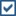 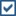 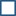 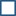 2.1.8 Comunicaciones: Elaboración del Reglamento RAS versión digital2.1.8 Comunicaciones: Elaboración del Reglamento RAS versión digital29-jun-18Terminada0002.1.9 Comunicaciones: Cobertura periodística2.1.9 Comunicaciones: Cobertura periodística29-jun-18Terminada000 02.5.5 Cobertura periodística: Implementación de sistema facturación e inventario a los comercios R 02.5.5 Cobertura periodística: Implementación de sistema facturación e inventario a los comercios R29-jun-18Atrasada00002.7.3 Georreferenciación de la RAS implementada02.7.3 Georreferenciación de la RAS implementada31-jul-18Programada000 02.7.4 Cobertura periodística :Implementación de la Georreferenciación de la RAS 02.7.4 Cobertura periodística :Implementación de la Georreferenciación de la RAS31-jul-18Programada000 02.2.8 Comunicaciones: Ruta de levantamientos y estructuras en el identificaciones de locales 02.2.8 Comunicaciones: Ruta de levantamientos y estructuras en el identificaciones de locales28-ago-18Programada000 02.2.9 Comunicaciones: Montaje acto inaugural 02.2.9 Comunicaciones: Montaje acto inaugural15-sep-18Programada000 02.3.5 Cobertura periodística : 400 paneles solares para dar continuidad a la energía 02.3.5 Cobertura periodística : 400 paneles solares para dar continuidad a la energía27-sep-18Programada00002.3.4 400 Paneles solares instalados02.3.4 400 Paneles solares instalados27-sep-18Programada00017 OPORTUNIDADES DE META/PRODUCTOFecha de TérminoEstadoAROREPÉl. 7 díasACTÉl. 7 días2.1.10 Comunicaciones: Cobertura periodística27-sep-18Programada0002.2.6 Inaugurados 12 colmados con adecuaciones físicas, inversores, capacitaciones e imagen28-sep-18En Gestión00 02.6.6 Cobertura periodística: Implementación de la automatización de los servicios de los servicio28-sep-18Programada0002.1.7 Talleres de Capacitación a realizar para el 4to trimestre del año.26-dic-18Programada00 2.1.11 Comunicaciones: Cobertura periodística26-dic-18Programada0002.2.7 Inaugurados 13 colmados con adecuaciones físicas, inversores, capacitaciones e imagen31-dic-18Programada0002.5.4 Sistema de facturación e inventario implementado en todos los comercios de la RAS29-nov-19Programada00INFORMACIÓN COSTOINFORMACIÓN COSTOINFORMACIÓN COSTOINFORMACIÓN COSTOINFORMACIÓN COSTOINFORMACIÓN COSTOINFORMACIÓN COSTOINFORMACIÓN COSTOINFORMACIÓN COSTOCosto inicial de Meta/Producto:	RD$10,200,0000% de variación de costoCosto actual de Meta/Producto:	RD$10,200,000Costo inicial de Meta/Producto:	RD$10,200,0000% de variación de costoCosto actual de Meta/Producto:	RD$10,200,000Costo inicial de Meta/Producto:	RD$10,200,0000% de variación de costoCosto actual de Meta/Producto:	RD$10,200,000Costo inicial de Meta/Producto:	RD$10,200,0000% de variación de costoCosto actual de Meta/Producto:	RD$10,200,000Costo inicial de Meta/Producto:	RD$10,200,0000% de variación de costoCosto actual de Meta/Producto:	RD$10,200,000Costo inicial de Meta/Producto:	RD$10,200,0000% de variación de costoCosto actual de Meta/Producto:	RD$10,200,000Costo inicial de Meta/Producto:	RD$10,200,0000% de variación de costoCosto actual de Meta/Producto:	RD$10,200,000Costo inicial de Meta/Producto:	RD$10,200,0000% de variación de costoCosto actual de Meta/Producto:	RD$10,200,000Costo inicial de Meta/Producto:	RD$10,200,0000% de variación de costoCosto actual de Meta/Producto:	RD$10,200,000Descripción Línea PresupuestariaDescripción Línea PresupuestariaPresupuesto Programado (Ley) (A)Presupuesto Modificado (B)Presupuesto Ejecutado (C)Presupuesto Ejecutado (C)Presupuesto ComprometidoPresupuesto Comprometido% (C/B)Año: 2018Año: 2018Año: 2018Año: 2018Año: 2018Año: 2018Año: 2018Año: 2018Año: 2018Presupuesto asignadoPresupuesto asignadoRD$10,200,000RD$10,200,000RD$0RD$0RD$0RD$00.00 %TOTALTOTALRD$10,200,000RD$10,200,000RD$0RD$0RD$0RD$00.00 %28 METAS INTERMEDIAS (orden cronológico)	Fecha de 	EstadoTérmino28 METAS INTERMEDIAS (orden cronológico)	Fecha de 	EstadoTérmino28 METAS INTERMEDIAS (orden cronológico)	Fecha de 	EstadoTérmino28 METAS INTERMEDIAS (orden cronológico)	Fecha de 	EstadoTérmino28 METAS INTERMEDIAS (orden cronológico)	Fecha de 	EstadoTérmino28 METAS INTERMEDIAS (orden cronológico)	Fecha de 	EstadoTérmino28 METAS INTERMEDIAS (orden cronológico)	Fecha de 	EstadoTérmino28 METAS INTERMEDIAS (orden cronológico)	Fecha de 	EstadoTérmino28 METAS INTERMEDIAS (orden cronológico)	Fecha de 	EstadoTérmino03.1  DELEGACIONES PROVINCIALES INAUGURADAS03.1  DELEGACIONES PROVINCIALES INAUGURADAS03.1  DELEGACIONES PROVINCIALES INAUGURADAS03.1  DELEGACIONES PROVINCIALES INAUGURADAS03.1  DELEGACIONES PROVINCIALES INAUGURADAS03.1  DELEGACIONES PROVINCIALES INAUGURADAS03.1  DELEGACIONES PROVINCIALES INAUGURADAS03.1  DELEGACIONES PROVINCIALES INAUGURADAS03.1  DELEGACIONES PROVINCIALES INAUGURADAS103.1.1 Delegación de Nagua inaugurada03.1.1 Delegación de Nagua inaugurada03.1.1 Delegación de Nagua inaugurada03.1.1 Delegación de Nagua inaugurada28-feb-1728-feb-17TerminadaTerminadaDescripción de la MI:	Delegaciones con espacios físicos, adecuados para brindar servicios oportunos y de calidad en el cual los beneficiarios se sientan cómodos y seguros. Al igual que comerciantes y público general.Descripción de la MI:	Delegaciones con espacios físicos, adecuados para brindar servicios oportunos y de calidad en el cual los beneficiarios se sientan cómodos y seguros. Al igual que comerciantes y público general.Descripción de la MI:	Delegaciones con espacios físicos, adecuados para brindar servicios oportunos y de calidad en el cual los beneficiarios se sientan cómodos y seguros. Al igual que comerciantes y público general.Descripción de la MI:	Delegaciones con espacios físicos, adecuados para brindar servicios oportunos y de calidad en el cual los beneficiarios se sientan cómodos y seguros. Al igual que comerciantes y público general.Descripción de la MI:	Delegaciones con espacios físicos, adecuados para brindar servicios oportunos y de calidad en el cual los beneficiarios se sientan cómodos y seguros. Al igual que comerciantes y público general.Descripción de la MI:	Delegaciones con espacios físicos, adecuados para brindar servicios oportunos y de calidad en el cual los beneficiarios se sientan cómodos y seguros. Al igual que comerciantes y público general.Descripción de la MI:	Delegaciones con espacios físicos, adecuados para brindar servicios oportunos y de calidad en el cual los beneficiarios se sientan cómodos y seguros. Al igual que comerciantes y público general.Descripción de la MI:	Delegaciones con espacios físicos, adecuados para brindar servicios oportunos y de calidad en el cual los beneficiarios se sientan cómodos y seguros. Al igual que comerciantes y público general.Descripción de la MI:	Delegaciones con espacios físicos, adecuados para brindar servicios oportunos y de calidad en el cual los beneficiarios se sientan cómodos y seguros. Al igual que comerciantes y público general.28 METAS INTERMEDIAS (orden cronológico)	Fecha de 	EstadoTérmino28 METAS INTERMEDIAS (orden cronológico)	Fecha de 	EstadoTérmino28 METAS INTERMEDIAS (orden cronológico)	Fecha de 	EstadoTérmino28 METAS INTERMEDIAS (orden cronológico)	Fecha de 	EstadoTérmino203.1.2 Servicio de remozamiento centrado para Monte Plata17-jul-17TerminadaDescripción de la MI:	Delegaciones con espacios físicos, adecuados para brindar servicios oportunos y de calidad en el cual los beneficiarios se sientan cómodos y seguros. Al igual que comerciantes y público general.Descripción de la MI:	Delegaciones con espacios físicos, adecuados para brindar servicios oportunos y de calidad en el cual los beneficiarios se sientan cómodos y seguros. Al igual que comerciantes y público general.Descripción de la MI:	Delegaciones con espacios físicos, adecuados para brindar servicios oportunos y de calidad en el cual los beneficiarios se sientan cómodos y seguros. Al igual que comerciantes y público general.Descripción de la MI:	Delegaciones con espacios físicos, adecuados para brindar servicios oportunos y de calidad en el cual los beneficiarios se sientan cómodos y seguros. Al igual que comerciantes y público general.303.1.3 Reconfirmada la priorización de las delegaciones con la Vicepresidencia31-ago-17TerminadaDescripción de la MI:	Delegaciones con espacios físicos, adecuados para brindar servicios oportunos y de calidad en el cual los beneficiarios se sientan cómodos y seguros. Al igual que comerciantes y público general.Descripción de la MI:	Delegaciones con espacios físicos, adecuados para brindar servicios oportunos y de calidad en el cual los beneficiarios se sientan cómodos y seguros. Al igual que comerciantes y público general.Descripción de la MI:	Delegaciones con espacios físicos, adecuados para brindar servicios oportunos y de calidad en el cual los beneficiarios se sientan cómodos y seguros. Al igual que comerciantes y público general.403.1.4 Delegación de  Monte Plata inaugurada15-oct-17TerminadaDescripción de la MI:	Delegaciones con espacios físicos, adecuados para brindar servicios oportunos y de calidad en el cual los beneficiarios se sientan cómodos y seguros. Al igual que comerciantes y público general.Descripción de la MI:	Delegaciones con espacios físicos, adecuados para brindar servicios oportunos y de calidad en el cual los beneficiarios se sientan cómodos y seguros. Al igual que comerciantes y público general.Descripción de la MI:	Delegaciones con espacios físicos, adecuados para brindar servicios oportunos y de calidad en el cual los beneficiarios se sientan cómodos y seguros. Al igual que comerciantes y público general.503.1.5 Local identificado para Barahona30-mar-18TerminadaDescripción de la MI:	Delegaciones con espacios físicos, adecuados para brindar servicios oportunos y de calidad en el cual los beneficiarios se sientan cómodos y seguros. Al igual que comerciantes y público general.Descripción de la MI:	Delegaciones con espacios físicos, adecuados para brindar servicios oportunos y de calidad en el cual los beneficiarios se sientan cómodos y seguros. Al igual que comerciantes y público general.Descripción de la MI:	Delegaciones con espacios físicos, adecuados para brindar servicios oportunos y de calidad en el cual los beneficiarios se sientan cómodos y seguros. Al igual que comerciantes y público general.603.1.6 Local identificado para COTUÍ28-may-18TerminadaDescripción de la MI:	Delegaciones con espacios físicos, adecuados para brindar servicios oportunos y de calidad en el cual los beneficiarios se sientan cómodos y seguros. Al igual que comerciantes y público general.Descripción de la MI:	Delegaciones con espacios físicos, adecuados para brindar servicios oportunos y de calidad en el cual los beneficiarios se sientan cómodos y seguros. Al igual que comerciantes y público general.Descripción de la MI:	Delegaciones con espacios físicos, adecuados para brindar servicios oportunos y de calidad en el cual los beneficiarios se sientan cómodos y seguros. Al igual que comerciantes y público general.703.1.7 Servicio de remozamiento centrado para Barahona31-may-18TerminadaDescripción de la MI:	Delegaciones con espacios físicos, adecuados para brindar servicios oportunos y de calidad en el cual los beneficiarios se sientan cómodos y seguros. Al igual que comerciantes y público general.Descripción de la MI:	Delegaciones con espacios físicos, adecuados para brindar servicios oportunos y de calidad en el cual los beneficiarios se sientan cómodos y seguros. Al igual que comerciantes y público general.Descripción de la MI:	Delegaciones con espacios físicos, adecuados para brindar servicios oportunos y de calidad en el cual los beneficiarios se sientan cómodos y seguros. Al igual que comerciantes y público general.28 METAS INTERMEDIAS (orden cronológico)	Fecha de 	EstadoTérmino28 METAS INTERMEDIAS (orden cronológico)	Fecha de 	EstadoTérmino28 METAS INTERMEDIAS (orden cronológico)	Fecha de 	EstadoTérmino28 METAS INTERMEDIAS (orden cronológico)	Fecha de 	EstadoTérmino803.1.10 Servicio de remozamiento centrado para COTUÍ29-jun-18TerminadaDescripción de la MI:	Delegaciones con espacios físicos, adecuados para brindar servicios oportunos y de calidad en el cual los beneficiarios se sientan cómodos y seguros. Al igual que comerciantes y público general.Descripción de la MI:	Delegaciones con espacios físicos, adecuados para brindar servicios oportunos y de calidad en el cual los beneficiarios se sientan cómodos y seguros. Al igual que comerciantes y público general.Descripción de la MI:	Delegaciones con espacios físicos, adecuados para brindar servicios oportunos y de calidad en el cual los beneficiarios se sientan cómodos y seguros. Al igual que comerciantes y público general.Descripción de la MI:	Delegaciones con espacios físicos, adecuados para brindar servicios oportunos y de calidad en el cual los beneficiarios se sientan cómodos y seguros. Al igual que comerciantes y público general.903.1.8 Delegación de  Barahona inaugurada02-jul-18AtrasadaDescripción de la MI:	Delegaciones con espacios físicos, adecuados para brindar servicios oportunos y de calidad en el cual los beneficiarios se sientan cómodos y seguros. Al igual que comerciantes y público general.Descripción de la MI:	Delegaciones con espacios físicos, adecuados para brindar servicios oportunos y de calidad en el cual los beneficiarios se sientan cómodos y seguros. Al igual que comerciantes y público general.Descripción de la MI:	Delegaciones con espacios físicos, adecuados para brindar servicios oportunos y de calidad en el cual los beneficiarios se sientan cómodos y seguros. Al igual que comerciantes y público general.1003.1.11 Servicio de remozamiento centrado para SAMANÁ17-jul-18ProgramadaDescripción de la MI:	Delegaciones con espacios físicos, adecuados para brindar servicios oportunos y de calidad en el cual los beneficiarios se sientan cómodos y seguros. Al igual que comerciantes y público general.Descripción de la MI:	Delegaciones con espacios físicos, adecuados para brindar servicios oportunos y de calidad en el cual los beneficiarios se sientan cómodos y seguros. Al igual que comerciantes y público general.Descripción de la MI:	Delegaciones con espacios físicos, adecuados para brindar servicios oportunos y de calidad en el cual los beneficiarios se sientan cómodos y seguros. Al igual que comerciantes y público general.Descripción de la MI:	Delegaciones con espacios físicos, adecuados para brindar servicios oportunos y de calidad en el cual los beneficiarios se sientan cómodos y seguros. Al igual que comerciantes y público general.1103.1.12 Delegación de  COTUÍ inaugurada27-jul-18ProgramadaDescripción de la MI:	Delegaciones con espacios físicos, adecuados para brindar servicios oportunos y de calidad en el cual los beneficiarios se sientan cómodos y seguros. Al igual que comerciantes y público general.Descripción de la MI:	Delegaciones con espacios físicos, adecuados para brindar servicios oportunos y de calidad en el cual los beneficiarios se sientan cómodos y seguros. Al igual que comerciantes y público general.Descripción de la MI:	Delegaciones con espacios físicos, adecuados para brindar servicios oportunos y de calidad en el cual los beneficiarios se sientan cómodos y seguros. Al igual que comerciantes y público general.Descripción de la MI:	Delegaciones con espacios físicos, adecuados para brindar servicios oportunos y de calidad en el cual los beneficiarios se sientan cómodos y seguros. Al igual que comerciantes y público general.1203.1.13 Local identificado para San Pedro de Macorís30-jul-18ProgramadaDescripción de la MI:	Delegaciones con espacios físicos, adecuados para brindar servicios oportunos y de calidad en el cual los beneficiarios se sientan cómodos y seguros, al igual que comerciantes y público general...Descripción de la MI:	Delegaciones con espacios físicos, adecuados para brindar servicios oportunos y de calidad en el cual los beneficiarios se sientan cómodos y seguros, al igual que comerciantes y público general...Descripción de la MI:	Delegaciones con espacios físicos, adecuados para brindar servicios oportunos y de calidad en el cual los beneficiarios se sientan cómodos y seguros, al igual que comerciantes y público general...Descripción de la MI:	Delegaciones con espacios físicos, adecuados para brindar servicios oportunos y de calidad en el cual los beneficiarios se sientan cómodos y seguros, al igual que comerciantes y público general...1303.1.14 Local identificado para San Cristóbal17-ago-18ProgramadaDescripción de la MI:	Delegaciones con espacios físicos, adecuados para brindar servicios oportunos y de calidad en el cual los beneficiarios se sientan cómodos y seguros. Al igual que comerciantes y público general.Descripción de la MI:	Delegaciones con espacios físicos, adecuados para brindar servicios oportunos y de calidad en el cual los beneficiarios se sientan cómodos y seguros. Al igual que comerciantes y público general.Descripción de la MI:	Delegaciones con espacios físicos, adecuados para brindar servicios oportunos y de calidad en el cual los beneficiarios se sientan cómodos y seguros. Al igual que comerciantes y público general.Descripción de la MI:	Delegaciones con espacios físicos, adecuados para brindar servicios oportunos y de calidad en el cual los beneficiarios se sientan cómodos y seguros. Al igual que comerciantes y público general.1403.1.15 Servicio de remozamiento contratado para San Pedro de Macorís30-ago-18ProgramadaDescripción de la MÍ:	Delegaciones con espacios físicos, adecuados para brindar servicios oportunos y de calidad en el cual los beneficiarios se sientan cómodos y seguros, al igual que comerciantes y público general...Descripción de la MÍ:	Delegaciones con espacios físicos, adecuados para brindar servicios oportunos y de calidad en el cual los beneficiarios se sientan cómodos y seguros, al igual que comerciantes y público general...Descripción de la MÍ:	Delegaciones con espacios físicos, adecuados para brindar servicios oportunos y de calidad en el cual los beneficiarios se sientan cómodos y seguros, al igual que comerciantes y público general...Descripción de la MÍ:	Delegaciones con espacios físicos, adecuados para brindar servicios oportunos y de calidad en el cual los beneficiarios se sientan cómodos y seguros, al igual que comerciantes y público general...1503.1.16 Local identificado para MONTE CRISTI03-sep-18En GestiónDescripción de la MI:	Delegaciones con espacios físicos, adecuados para brindar servicios oportunos y de calidad en el cual los beneficiarios se sientan cómodos y seguros. Al igual que comerciantes y público general.Descripción de la MI:	Delegaciones con espacios físicos, adecuados para brindar servicios oportunos y de calidad en el cual los beneficiarios se sientan cómodos y seguros. Al igual que comerciantes y público general.Descripción de la MI:	Delegaciones con espacios físicos, adecuados para brindar servicios oportunos y de calidad en el cual los beneficiarios se sientan cómodos y seguros. Al igual que comerciantes y público general.Descripción de la MI:	Delegaciones con espacios físicos, adecuados para brindar servicios oportunos y de calidad en el cual los beneficiarios se sientan cómodos y seguros. Al igual que comerciantes y público general.1603.1.17 Servicio de remozamiento centrado para San Cristóbal16-sep-18ProgramadaDescripción de la MI:	Delegaciones con espacios físicos, adecuados para brindar servicios oportunos y de calidad en el cual los beneficiarios se sientan cómodos y seguros. Al igual que comerciantes y público general.Descripción de la MI:	Delegaciones con espacios físicos, adecuados para brindar servicios oportunos y de calidad en el cual los beneficiarios se sientan cómodos y seguros. Al igual que comerciantes y público general.Descripción de la MI:	Delegaciones con espacios físicos, adecuados para brindar servicios oportunos y de calidad en el cual los beneficiarios se sientan cómodos y seguros. Al igual que comerciantes y público general.Descripción de la MI:	Delegaciones con espacios físicos, adecuados para brindar servicios oportunos y de calidad en el cual los beneficiarios se sientan cómodos y seguros. Al igual que comerciantes y público general.1703.1.18 Delegación de San Pedro de Macorís inaugurada28-sep-18ProgramadaDescripción de la MI:	Delegaciones con espacios físicos, adecuados para brindar servicios oportunos y de calidad en el cual los beneficiarios se sientan cómodos y seguros, al igual que comerciantes y público general...Descripción de la MI:	Delegaciones con espacios físicos, adecuados para brindar servicios oportunos y de calidad en el cual los beneficiarios se sientan cómodos y seguros, al igual que comerciantes y público general...Descripción de la MI:	Delegaciones con espacios físicos, adecuados para brindar servicios oportunos y de calidad en el cual los beneficiarios se sientan cómodos y seguros, al igual que comerciantes y público general...Descripción de la MI:	Delegaciones con espacios físicos, adecuados para brindar servicios oportunos y de calidad en el cual los beneficiarios se sientan cómodos y seguros, al igual que comerciantes y público general...1803.1.20 Servicio de remozamiento contratado para MONTE CRISTI15-oct-18ProgramadaDescripción de la MI:	Delegaciones con espacios físicos, adecuados para brindar servicios oportunos y de calidad en el cual los beneficiarios se sientan cómodos y seguros, al igual que comerciantes y público general.Descripción de la MI:	Delegaciones con espacios físicos, adecuados para brindar servicios oportunos y de calidad en el cual los beneficiarios se sientan cómodos y seguros, al igual que comerciantes y público general.Descripción de la MI:	Delegaciones con espacios físicos, adecuados para brindar servicios oportunos y de calidad en el cual los beneficiarios se sientan cómodos y seguros, al igual que comerciantes y público general.Descripción de la MI:	Delegaciones con espacios físicos, adecuados para brindar servicios oportunos y de calidad en el cual los beneficiarios se sientan cómodos y seguros, al igual que comerciantes y público general.203.2.4 Cobertura periodística: visitas de supervisión a las delegaciones provinciales30-abr-18TerminadaDescripción de la MI:	Consiste en la cobertura periodística (Foto/ videos) a las visitas de supervisión a las delegaciones provinciales. Descripción de la MI:	Consiste en la cobertura periodística (Foto/ videos) a las visitas de supervisión a las delegaciones provinciales. Descripción de la MI:	Consiste en la cobertura periodística (Foto/ videos) a las visitas de supervisión a las delegaciones provinciales. 303.2.5 Cobertura periodística:  visitas de supervisión a las delegaciones provinciales03.2.5 Cobertura periodística:  visitas de supervisión a las delegaciones provinciales03.2.5 Cobertura periodística:  visitas de supervisión a las delegaciones provinciales03.2.5 Cobertura periodística:  visitas de supervisión a las delegaciones provinciales03.2.5 Cobertura periodística:  visitas de supervisión a las delegaciones provinciales31-ago-1831-ago-1831-ago-18ProgramadaProgramadaDescripción de la MI:	Consiste en la cobertura periodística (Foto/videos) a las visitas de supervisión a las delegaciones provinciales. Descripción de la MI:	Consiste en la cobertura periodística (Foto/videos) a las visitas de supervisión a las delegaciones provinciales. Descripción de la MI:	Consiste en la cobertura periodística (Foto/videos) a las visitas de supervisión a las delegaciones provinciales. Descripción de la MI:	Consiste en la cobertura periodística (Foto/videos) a las visitas de supervisión a las delegaciones provinciales. Descripción de la MI:	Consiste en la cobertura periodística (Foto/videos) a las visitas de supervisión a las delegaciones provinciales. Descripción de la MI:	Consiste en la cobertura periodística (Foto/videos) a las visitas de supervisión a las delegaciones provinciales. Descripción de la MI:	Consiste en la cobertura periodística (Foto/videos) a las visitas de supervisión a las delegaciones provinciales. Descripción de la MI:	Consiste en la cobertura periodística (Foto/videos) a las visitas de supervisión a las delegaciones provinciales. Descripción de la MI:	Consiste en la cobertura periodística (Foto/videos) a las visitas de supervisión a las delegaciones provinciales. Descripción de la MI:	Consiste en la cobertura periodística (Foto/videos) a las visitas de supervisión a las delegaciones provinciales. 403.2.2 Delegaciones provinciales supervisadas03.2.2 Delegaciones provinciales supervisadas03.2.2 Delegaciones provinciales supervisadas03.2.2 Delegaciones provinciales supervisadas03.2.2 Delegaciones provinciales supervisadas31-ago-1831-ago-1831-ago-18ProgramadaProgramada503.2.3 Delegaciones provinciales supervisadas03.2.3 Delegaciones provinciales supervisadas03.2.3 Delegaciones provinciales supervisadas03.2.3 Delegaciones provinciales supervisadas03.2.3 Delegaciones provinciales supervisadas28-dic-1828-dic-1828-dic-18ProgramadaProgramada603.2.6  Cobertura periodística:  visitas de supervisión a las delegaciones provinciales03.2.6  Cobertura periodística:  visitas de supervisión a las delegaciones provinciales03.2.6  Cobertura periodística:  visitas de supervisión a las delegaciones provinciales03.2.6  Cobertura periodística:  visitas de supervisión a las delegaciones provinciales03.2.6  Cobertura periodística:  visitas de supervisión a las delegaciones provinciales28-dic-1828-dic-1828-dic-18ProgramadaProgramadaDescripción de la MI:	Consiste en la cobertura periodística (Foto/videos) a las visitas de supervisión a las delegaciones provinciales. Descripción de la MI:	Consiste en la cobertura periodística (Foto/videos) a las visitas de supervisión a las delegaciones provinciales. Descripción de la MI:	Consiste en la cobertura periodística (Foto/videos) a las visitas de supervisión a las delegaciones provinciales. Descripción de la MI:	Consiste en la cobertura periodística (Foto/videos) a las visitas de supervisión a las delegaciones provinciales. Descripción de la MI:	Consiste en la cobertura periodística (Foto/videos) a las visitas de supervisión a las delegaciones provinciales. Descripción de la MI:	Consiste en la cobertura periodística (Foto/videos) a las visitas de supervisión a las delegaciones provinciales. Descripción de la MI:	Consiste en la cobertura periodística (Foto/videos) a las visitas de supervisión a las delegaciones provinciales. Descripción de la MI:	Consiste en la cobertura periodística (Foto/videos) a las visitas de supervisión a las delegaciones provinciales. Descripción de la MI:	Consiste en la cobertura periodística (Foto/videos) a las visitas de supervisión a las delegaciones provinciales. Descripción de la MI:	Consiste en la cobertura periodística (Foto/videos) a las visitas de supervisión a las delegaciones provinciales. 10 OPORTUNIDADES DE META/PRODUCTO10 OPORTUNIDADES DE META/PRODUCTOFecha de TérminoEstadoARROREPÉl. 7 díasREPÉl. 7 díasACTÉl. 7 días03.1.1 Delegación de Nagua inaugurada03.1.1 Delegación de Nagua inaugurada28-feb-17Terminada00003.1.4 Delegación de  Monte Plata inaugurada03.1.4 Delegación de  Monte Plata inaugurada15-oct-17Terminada00003.2.4 Cobertura periodística: visitas de supervisión a las delegaciones provinciales03.2.4 Cobertura periodística: visitas de supervisión a las delegaciones provinciales30-abr-18Terminada00003.1.8 Delegación de  Barahona inaugurada03.1.8 Delegación de  Barahona inaugurada02-jul-18Atrasada00010 OPORTUNIDADES DE META/PRODUCTOFecha de TérminoEstadoAROREPÉl. 7 díasACTÉl. 7 días03.1.12 Delegación de  COTUÍ inaugurada27-jul-18Programada0003.2.5 Cobertura periodística:  visitas de supervisión a las delegaciones provinciales31-ago-18Programada0003.1.19 Delegación de  SAMANÁ inaugurada15-oct-18Programada0003.1.21 Delegación de San Cristóbal inaugurada15-dic-18Programada0003.1.22 Delegación de  MONTE CRISTI inaugurada17-dic-18Programada0003.2.6  Cobertura periodística:  visitas de supervisión a las delegaciones provinciales28-dic-18Programada00INFORMACIÓN COSTOINFORMACIÓN COSTOINFORMACIÓN COSTOINFORMACIÓN COSTOINFORMACIÓN COSTOINFORMACIÓN COSTOINFORMACIÓN COSTOINFORMACIÓN COSTOINFORMACIÓN COSTOCosto inicial de Meta/Producto:	RD$22,200,0000% de variación de costoCosto actual de Meta/Producto:	RD$22,200,000Costo inicial de Meta/Producto:	RD$22,200,0000% de variación de costoCosto actual de Meta/Producto:	RD$22,200,000Costo inicial de Meta/Producto:	RD$22,200,0000% de variación de costoCosto actual de Meta/Producto:	RD$22,200,000Costo inicial de Meta/Producto:	RD$22,200,0000% de variación de costoCosto actual de Meta/Producto:	RD$22,200,000Costo inicial de Meta/Producto:	RD$22,200,0000% de variación de costoCosto actual de Meta/Producto:	RD$22,200,000Costo inicial de Meta/Producto:	RD$22,200,0000% de variación de costoCosto actual de Meta/Producto:	RD$22,200,000Costo inicial de Meta/Producto:	RD$22,200,0000% de variación de costoCosto actual de Meta/Producto:	RD$22,200,000Costo inicial de Meta/Producto:	RD$22,200,0000% de variación de costoCosto actual de Meta/Producto:	RD$22,200,000Costo inicial de Meta/Producto:	RD$22,200,0000% de variación de costoCosto actual de Meta/Producto:	RD$22,200,000Descripción Línea PresupuestariaDescripción Línea PresupuestariaPresupuesto Programado (Ley) (A)Presupuesto Modificado (B)Presupuesto Ejecutado (C)Presupuesto Ejecutado (C)Presupuesto ComprometidoPresupuesto Comprometido% (C/B)Año: 2018Año: 2018Año: 2018Año: 2018Año: 2018Año: 2018Año: 2018Año: 2018Año: 20182220000022200000RD$22,200,000RD$22,200,000RD$0RD$0RD$0RD$00.00 %TOTALTOTALRD$22,200,000RD$22,200,000RD$0RD$0RD$0RD$00.00 %7	METAS INTERMEDIAS (orden cronológico)	Fecha de 	EstadoTérmino7	METAS INTERMEDIAS (orden cronológico)	Fecha de 	EstadoTérmino7	METAS INTERMEDIAS (orden cronológico)	Fecha de 	EstadoTérmino7	METAS INTERMEDIAS (orden cronológico)	Fecha de 	EstadoTérmino7	METAS INTERMEDIAS (orden cronológico)	Fecha de 	EstadoTérmino7	METAS INTERMEDIAS (orden cronológico)	Fecha de 	EstadoTérmino7	METAS INTERMEDIAS (orden cronológico)	Fecha de 	EstadoTérmino7	METAS INTERMEDIAS (orden cronológico)	Fecha de 	EstadoTérmino7	METAS INTERMEDIAS (orden cronológico)	Fecha de 	EstadoTérmino05 ADICIONAR 60.000 FAMILIAS AL SEGURO DE VIDA Y RENOVAR 125.000 ACTUALES (TOTAL 185.000)05 ADICIONAR 60.000 FAMILIAS AL SEGURO DE VIDA Y RENOVAR 125.000 ACTUALES (TOTAL 185.000)05 ADICIONAR 60.000 FAMILIAS AL SEGURO DE VIDA Y RENOVAR 125.000 ACTUALES (TOTAL 185.000)05 ADICIONAR 60.000 FAMILIAS AL SEGURO DE VIDA Y RENOVAR 125.000 ACTUALES (TOTAL 185.000)05 ADICIONAR 60.000 FAMILIAS AL SEGURO DE VIDA Y RENOVAR 125.000 ACTUALES (TOTAL 185.000)05 ADICIONAR 60.000 FAMILIAS AL SEGURO DE VIDA Y RENOVAR 125.000 ACTUALES (TOTAL 185.000)05 ADICIONAR 60.000 FAMILIAS AL SEGURO DE VIDA Y RENOVAR 125.000 ACTUALES (TOTAL 185.000)05 ADICIONAR 60.000 FAMILIAS AL SEGURO DE VIDA Y RENOVAR 125.000 ACTUALES (TOTAL 185.000)05 ADICIONAR 60.000 FAMILIAS AL SEGURO DE VIDA Y RENOVAR 125.000 ACTUALES (TOTAL 185.000)15.1.1 Iniciada la gestión para el llamado concurso5.1.1 Iniciada la gestión para el llamado concurso5.1.1 Iniciada la gestión para el llamado concurso5.1.1 Iniciada la gestión para el llamado concurso30-abr-1830-abr-18TerminadaTerminadaDescripción de la MI:	La gestión para el llamado a concurso inicia con el envío del trámite interno de solicitud por parte de la Dirección Administrativa y Financiera dirigido a la Dirección General.Descripción de la MI:	La gestión para el llamado a concurso inicia con el envío del trámite interno de solicitud por parte de la Dirección Administrativa y Financiera dirigido a la Dirección General.Descripción de la MI:	La gestión para el llamado a concurso inicia con el envío del trámite interno de solicitud por parte de la Dirección Administrativa y Financiera dirigido a la Dirección General.Descripción de la MI:	La gestión para el llamado a concurso inicia con el envío del trámite interno de solicitud por parte de la Dirección Administrativa y Financiera dirigido a la Dirección General.Descripción de la MI:	La gestión para el llamado a concurso inicia con el envío del trámite interno de solicitud por parte de la Dirección Administrativa y Financiera dirigido a la Dirección General.Descripción de la MI:	La gestión para el llamado a concurso inicia con el envío del trámite interno de solicitud por parte de la Dirección Administrativa y Financiera dirigido a la Dirección General.Descripción de la MI:	La gestión para el llamado a concurso inicia con el envío del trámite interno de solicitud por parte de la Dirección Administrativa y Financiera dirigido a la Dirección General.Descripción de la MI:	La gestión para el llamado a concurso inicia con el envío del trámite interno de solicitud por parte de la Dirección Administrativa y Financiera dirigido a la Dirección General.Descripción de la MI:	La gestión para el llamado a concurso inicia con el envío del trámite interno de solicitud por parte de la Dirección Administrativa y Financiera dirigido a la Dirección General.35.1.3 Llamado a concurso  185.00028-may-18TerminadaDescripción de la MI:	Llamar a concurso a empresas que ofrecerán sus propuestas para ir a licitación.7METAS INTERMEDIAS (orden cronológico)	Fecha de TérminoMETAS INTERMEDIAS (orden cronológico)	Fecha de TérminoEstado25.1.2 Pliego de bases y condiciones elaborado y aprobado por el Director General de ADESS21-may-18TerminadaDescripción de la MI:	Pliego de bases y condiciones elaborado y aprobado por el Director General de ADESS.Descripción de la MI:	Pliego de bases y condiciones elaborado y aprobado por el Director General de ADESS.405.1.6 Cobertura periodística: Diseño de publicación en la prensa y gestión de espacio30-may-18TerminadaDescripción de la MI:	Consiste en los procesos necesarios para llevar a cabo la cobertura periodística del  de la meta adicionar 60.000 familias al seguro de vida y renovar 125.000 actuales (total 185.000):Diseño publicación en prensaGestión de espacio para colocaciónDescripción de la MI:	Consiste en los procesos necesarios para llevar a cabo la cobertura periodística del  de la meta adicionar 60.000 familias al seguro de vida y renovar 125.000 actuales (total 185.000):Diseño publicación en prensaGestión de espacio para colocaciónDescripción de la MI:	Consiste en los procesos necesarios para llevar a cabo la cobertura periodística del  de la meta adicionar 60.000 familias al seguro de vida y renovar 125.000 actuales (total 185.000):Diseño publicación en prensaGestión de espacio para colocación55.1.4 Empresa adjudicada5.1.4 Empresa adjudicada5.1.4 Empresa adjudicada5.1.4 Empresa adjudicada5.1.4 Empresa adjudicada01-sep-1801-sep-1801-sep-18ProgramadaProgramada65.1.5 Seguro de vida contratado para 125.000 actuales + 60.000 Nuevas5.1.5 Seguro de vida contratado para 125.000 actuales + 60.000 Nuevas5.1.5 Seguro de vida contratado para 125.000 actuales + 60.000 Nuevas5.1.5 Seguro de vida contratado para 125.000 actuales + 60.000 Nuevas5.1.5 Seguro de vida contratado para 125.000 actuales + 60.000 Nuevas15-sep-1815-sep-1815-sep-18ProgramadaProgramada75.1.7 Cobertura periodística: Seguro de vida para 185 mil participantes de los programas sociales5.1.7 Cobertura periodística: Seguro de vida para 185 mil participantes de los programas sociales5.1.7 Cobertura periodística: Seguro de vida para 185 mil participantes de los programas sociales5.1.7 Cobertura periodística: Seguro de vida para 185 mil participantes de los programas sociales5.1.7 Cobertura periodística: Seguro de vida para 185 mil participantes de los programas sociales30-oct-1830-oct-1830-oct-18ProgramadaProgramadaDescripción de la MI:	Consiste en la cobertura periodística (Foto/videos) a la entrega de Seguro de vida para 185 mil participantes de los programas sociales.Descripción de la MI:	Consiste en la cobertura periodística (Foto/videos) a la entrega de Seguro de vida para 185 mil participantes de los programas sociales.Descripción de la MI:	Consiste en la cobertura periodística (Foto/videos) a la entrega de Seguro de vida para 185 mil participantes de los programas sociales.Descripción de la MI:	Consiste en la cobertura periodística (Foto/videos) a la entrega de Seguro de vida para 185 mil participantes de los programas sociales.Descripción de la MI:	Consiste en la cobertura periodística (Foto/videos) a la entrega de Seguro de vida para 185 mil participantes de los programas sociales.Descripción de la MI:	Consiste en la cobertura periodística (Foto/videos) a la entrega de Seguro de vida para 185 mil participantes de los programas sociales.Descripción de la MI:	Consiste en la cobertura periodística (Foto/videos) a la entrega de Seguro de vida para 185 mil participantes de los programas sociales.Descripción de la MI:	Consiste en la cobertura periodística (Foto/videos) a la entrega de Seguro de vida para 185 mil participantes de los programas sociales.Descripción de la MI:	Consiste en la cobertura periodística (Foto/videos) a la entrega de Seguro de vida para 185 mil participantes de los programas sociales.Descripción de la MI:	Consiste en la cobertura periodística (Foto/videos) a la entrega de Seguro de vida para 185 mil participantes de los programas sociales.4	OPORTUNIDADES DE META/PRODUCTO4	OPORTUNIDADES DE META/PRODUCTOFecha de TérminoEstadoARROREPÉl. 7 díasREPÉl. 7 díasACTÉl. 7 días5.1.3 Llamado a concurso  185.0005.1.3 Llamado a concurso  185.00028-may-18Terminada00005.1.6 Cobertura periodística: Diseño de publicación en la prensa y gestión de espacio05.1.6 Cobertura periodística: Diseño de publicación en la prensa y gestión de espacio30-may-18Terminada0005.1.5 Seguro de vida contratado para 125.000 actuales+ 60.000 Nuevas5.1.5 Seguro de vida contratado para 125.000 actuales+ 60.000 Nuevas 15-sep-18Programada0005.1.7 Cobertura periodística: Seguro de vida para 185 mil participantes de los programas sociales5.1.7 Cobertura periodística: Seguro de vida para 185 mil participantes de los programas sociales30-oct-18Programada000INFORMACIÓN COSTOCosto inicial de Meta/Producto:Costo actual de Meta/Producto:RD$0RD$0RD$0RD$00% de variación de costo0% de variación de costoDescripción Línea PresupuestariaPresupuesto Programado (Ley) (A)Presupuesto Modificado (B)Presupuesto Ejecutado (C)Presupuesto Comprometido% (C/B)Año: 20171RD$1RD$1RD$0RD$00.00 %2Definidos los destinatarios internos y externos de información30-nov-17TerminadaDescripción de la MI:	Definir los destinatarios internos y externos que van a utilizar la información organizada y tabulada. Descripción de la MI:	Definir los destinatarios internos y externos que van a utilizar la información organizada y tabulada. Descripción de la MI:	Definir los destinatarios internos y externos que van a utilizar la información organizada y tabulada. 3Identificador las fuentes de información30-nov-17TerminadaDescripción de la MI:	Identificar todas las fuentes de información, las cuales pueden ser internas o externas (PROSOLI - SIUBEN). Establecer el contacto con la o las personas responsables que pueden suministrar las informaciones. Aclarar cómo están archivadas o conservadas las informaciones, si de forma digital o física.Descripción de la MI:	Identificar todas las fuentes de información, las cuales pueden ser internas o externas (PROSOLI - SIUBEN). Establecer el contacto con la o las personas responsables que pueden suministrar las informaciones. Aclarar cómo están archivadas o conservadas las informaciones, si de forma digital o física.Descripción de la MI:	Identificar todas las fuentes de información, las cuales pueden ser internas o externas (PROSOLI - SIUBEN). Establecer el contacto con la o las personas responsables que pueden suministrar las informaciones. Aclarar cómo están archivadas o conservadas las informaciones, si de forma digital o física.4Identificar nuevos elementos de información requeridas15-dic-17TerminadaDescripción de la MI:	Identificar nuevos elementos de información que puedan ser requeridas por las partes interesadas y las consultadas. Las personas responsables de la producción o custodia de dicha información.Descripción de la MI:	Identificar nuevos elementos de información que puedan ser requeridas por las partes interesadas y las consultadas. Las personas responsables de la producción o custodia de dicha información.Descripción de la MI:	Identificar nuevos elementos de información que puedan ser requeridas por las partes interesadas y las consultadas. Las personas responsables de la producción o custodia de dicha información.TOTALTOTALRD$1RD$1RD$0RD$0RD$0RD$00.00 %7	METAS INTERMEDIAS (orden cronológico)	Fecha de 	EstadoTérmino7	METAS INTERMEDIAS (orden cronológico)	Fecha de 	EstadoTérmino7	METAS INTERMEDIAS (orden cronológico)	Fecha de 	EstadoTérmino7	METAS INTERMEDIAS (orden cronológico)	Fecha de 	EstadoTérmino7	METAS INTERMEDIAS (orden cronológico)	Fecha de 	EstadoTérmino7	METAS INTERMEDIAS (orden cronológico)	Fecha de 	EstadoTérmino7	METAS INTERMEDIAS (orden cronológico)	Fecha de 	EstadoTérmino7	METAS INTERMEDIAS (orden cronológico)	Fecha de 	EstadoTérmino7	METAS INTERMEDIAS (orden cronológico)	Fecha de 	EstadoTérminoLISTA DE METAS INTERMEDIASLISTA DE METAS INTERMEDIASLISTA DE METAS INTERMEDIASLISTA DE METAS INTERMEDIASLISTA DE METAS INTERMEDIASLISTA DE METAS INTERMEDIASLISTA DE METAS INTERMEDIASLISTA DE METAS INTERMEDIASLISTA DE METAS INTERMEDIAS1Levantadas las necesidades de información internas y externasLevantadas las necesidades de información internas y externasLevantadas las necesidades de información internas y externasLevantadas las necesidades de información internas y externas15-nov-1715-nov-17TerminadaTerminadaDescripción de la MI:	Levantar las necesidades de información internas y externas, analizar el contexto de la organización y que datos o informaciones necesitan para la toma de decisiones.Descripción de la MI:	Levantar las necesidades de información internas y externas, analizar el contexto de la organización y que datos o informaciones necesitan para la toma de decisiones.Descripción de la MI:	Levantar las necesidades de información internas y externas, analizar el contexto de la organización y que datos o informaciones necesitan para la toma de decisiones.Descripción de la MI:	Levantar las necesidades de información internas y externas, analizar el contexto de la organización y que datos o informaciones necesitan para la toma de decisiones.Descripción de la MI:	Levantar las necesidades de información internas y externas, analizar el contexto de la organización y que datos o informaciones necesitan para la toma de decisiones.Descripción de la MI:	Levantar las necesidades de información internas y externas, analizar el contexto de la organización y que datos o informaciones necesitan para la toma de decisiones.Descripción de la MI:	Levantar las necesidades de información internas y externas, analizar el contexto de la organización y que datos o informaciones necesitan para la toma de decisiones.Descripción de la MI:	Levantar las necesidades de información internas y externas, analizar el contexto de la organización y que datos o informaciones necesitan para la toma de decisiones.Descripción de la MI:	Levantar las necesidades de información internas y externas, analizar el contexto de la organización y que datos o informaciones necesitan para la toma de decisiones.5Definir las variables y los indicadores de gestión29-dic-17TerminadaDescripción de la MI:	Revisar, definir o re-formular las variables y los indicadores del Sistema de Gestión Integral que impactan la gestión de los procesos que se vinculan con la RAS y los BTH. Revisar la producción estadística y la forma de gestionar la información estadística de la institución. Descripción de la MI:	Revisar, definir o re-formular las variables y los indicadores del Sistema de Gestión Integral que impactan la gestión de los procesos que se vinculan con la RAS y los BTH. Revisar la producción estadística y la forma de gestionar la información estadística de la institución. Descripción de la MI:	Revisar, definir o re-formular las variables y los indicadores del Sistema de Gestión Integral que impactan la gestión de los procesos que se vinculan con la RAS y los BTH. Revisar la producción estadística y la forma de gestionar la información estadística de la institución. 6Definir la administración de base de datos15-ene-18TerminadaDescripción de la MI:	Definir la administración de base de datos, el esquema del sistema, los roles del personal que va trabajar en él, las responsabilidades y la revisión de la documentación del Sistema de Gestión Integral que impactan el Sistema de Estadística, así como su automatización. Descripción de la MI:	Definir la administración de base de datos, el esquema del sistema, los roles del personal que va trabajar en él, las responsabilidades y la revisión de la documentación del Sistema de Gestión Integral que impactan el Sistema de Estadística, así como su automatización. Descripción de la MI:	Definir la administración de base de datos, el esquema del sistema, los roles del personal que va trabajar en él, las responsabilidades y la revisión de la documentación del Sistema de Gestión Integral que impactan el Sistema de Estadística, así como su automatización. 7Elaborado el Informe Estadístico 201731-ene-18TerminadaDescripción de la MI:	Elaborar el Informe Estadístico 2017. Socializar con las partes interesadas y que son tomadores de decisiones con dicha información. Descripción de la MI:	Elaborar el Informe Estadístico 2017. Socializar con las partes interesadas y que son tomadores de decisiones con dicha información. Descripción de la MI:	Elaborar el Informe Estadístico 2017. Socializar con las partes interesadas y que son tomadores de decisiones con dicha información. 	1	OPORTUNIDADES DE META/PRODUCTOFecha de TérminoEstadoAROREPÉl. 7 díasACTÉl. 7 díasElaborado el Informe Estadístico 201731-ene-18Terminada00